Утверждено решением Совета депутатовВолховского муниципального райлнаот 20 декабря 2017 года   № 97Приложение 1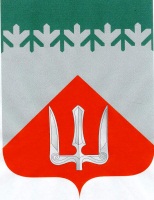 Стратегия социально-экономического развития Волховского муниципального района 20171. Анализ основных показателей, тенденций, проблем и диспропорций, сложившихся в социально-экономическом развитии (по данным за последние 5 лет)1.1. «Точки-роста» экономики Волховского муниципального районаАнализ социально-экономического положения Волховского муниципального района  позволил выделить ряд факторов, формирующих траекторию развития в средне- и долгосрочном периоде, определить слабые места и перспективные «точки роста» экономики. Для оценки уровня и потенциала развития отраслей экономики Волховского муниципального района был проведен отраслевой стратегический анализ развития экономики Волховского муниципального района , основанный на использовании методов структурных сдвигов (shift-share analysis). В соответствии с результатами проведенного анализа структурных сдвигов занятости, валовой добавленной стоимости и промышленного производства наиболее конкурентоспособной отраслями экономики Волховского муниципального района, являются: транспорт, сельское хозяйство, целлюлозно-бумажное производство, химическая промышленность и пищевая промышленность. «Точками роста» в выделенных отраслях являются следующие предприятия:Волховстроевское территориальное управление Октябрьской железной дороги – филиала ОАО «РЖД»; ОАО «Сясьский ЦБК» (целлюлозно-бумажное производство);АО «ФосАгро – Череповец» АО «Метахим» (химическое производство);ОАО «Волховский комбикормовый завод» (пищевая промышленность);ООО «ПЗ Новоладожский» (разведение молочного крупного рогатого скота, производство сырого молока);АО «Алексино» (разведение молочного крупного рогатого скота, производство сырого молока);АО «ПЗ Мыслинский» (разведение молочного крупного рогатого скота, производство сырого молока);АО Новая Голландия (выращивание однолетних культур).Предприятия-«точки-роста» в таких отраслях, как сельское хозяйство и пищевая промышленность были определены на основе анализа динамики совокупных среднегодовых темпов роста выручки за период 2011-2015 гг. В качестве «точек роста» были выбраны предприятия, которые продемонстрировали более высокие темпы роста выручки по сравнению со средними темпами роста выручки в отраслях социализации предприятий по Ленинградской области. На основе факторного и отраслевого стратегического анализа выделены три группы поселений по уровню социально-экономического развития и инвестиционной привлекательности: Поселения «опережающего развития» – МО город Волхов и Сясьстройское городское поселение. В данных поселениях проживает 66% экономически активного населения Волховского муниципального района. С 2011 по 2016 гг. предприятиями, зарегистрированными на территории поселений, было осуществлено 92% совокупных накопленных инвестиций Волховского муниципального района. Местные бюджеты данных поселений формируют значительную долю налоговых и неналоговых доходов консолидированного бюджета Волховского муниципального района  (70% в 2016 г.). На территории Волховского и Сясьстройского городских поселений сконцентрированы основные промышленные предприятия Волховского муниципального района  (ОАО «Сясьский ЦБК», АО «Метахим», ООО «Талосто -3000», ОАО «Волховский комбикормовый завод» и т.д.) и транспортные предприятия, осуществляющие грузовые перевозки. Поселения данной группы обладают значительным инвестиционным потенциалом и возможностью развития новых производств на базе существующих промышленных площадок. В долгосрочной перспективе поселения останутся основными точками роста экономики Волховского муниципального района. Поселения «догоняющего развития» – МО Новоладожское городское поселение, Бережковское. Вындиноостровское. Колчановское, Кисельнинское, Иссадское, Пашское, Староладожское и Усадищенское сельские поселения. В данных поселениях проживает 28% экономически активного населения Волховского муниципального района. Совокупная доля налоговых и неналоговых доходов, формируемая на территории поселений составляет 24% в общем объеме налоговых и неналоговых доходов консолидированного бюджета Волховского муниципального района. В течение 2011-2016 гг. предприятиями поселений было осуществлено 8% совокупных накопленных инвестиций Волховского муниципального района. За исключением Иссадкого сельского поселения, в поселениях данной группы уровень оплаты труда на 6-24% отстает от среднего по району. Наименьшая заработная плата составляет 24 702,9 руб. (Кисельнинское сельское поселение), наибольшая – 35462,8 руб. (Иссадское сельское поселение). Поселения характеризуются наличием скрытого потенциала экономического роста. На территории поселений расположены средние и малые промышленные предприятия (пищевая промышленость, лесообрабатывающая промышленность), а также основная часть сельскохозяйственных и рыбопромысловых предприятий района. На территории Иссадского сельского поселения находится одно из крупных предприятий АПК района – ОАО «ПЗ «Новоладожский», а также ведется хозяйственная деятельность крупных предприятий, зарегистрированных за пределами Волховского муниципального района  – АО «Кампес» (добыча известняка) и ООО «Лескомплект» (деревообработка). В Бережсковском, Пашском, Кисельнинском и Колчановском сельских поселениях сконцентрированы субъекты МСП, оказывающие услуги по грузовым автомобильным перевозкам – на территории поселений зарегистрированы 30% всех компаний Волховского муниципального района, осуществляющих деятельность по грузовым перевозкам автомобильным транспортом. На территории поселений осуществляют деятельность 34% субъектов МСП, занятых в секторе АПК Волховского муниципального района. В Вындиноостровском и Пашском сельских поселениях существуют предпосылки развития агротуризма. Высоким туристко-рекреационным потенциалом обладают МО Новоладожское городское поселение и Староладожское сельское поселение. Данные территории располагают возможностями для развития культурно-познавательного, религиозного, спортивного и экологического направлений отдыха и туризма.Поселения с ограниченным потенциалом развития – Потанинское, Хваловское, Селивановское и Свирицкое сельские поселения. Суммарно на эти поселения приходится 0,2% всех осуществленных за период 2011-2016 гг. инвестиций в Волховском муниципальном районе, а также 5% налоговых и неналоговых доходов консолидированного бюджета. На территории сельских поселений проживает только 6% экономически активного населения. Средний уровень оплаты труда на предприятиях поселений на 12-36% отстаёт от среднего уровня оплаты труда на крупных и средних предприятиях Волховского муниципального района. Наибольшее отклонение в 36% наблюдается в Хваловском сельском поселении, средняя заработная плата работников крупных и средних предприятий составляет 20 700 руб. На территории поселений данной группы отсутствуют крупные и средние предприятия, основу экономики составляют субъекты МСП. Сельскохозяйственные организации и КФХ осуществляют деятельность в Селивановском сельском поселении (КФХ «Ладога» – разведение свиней). Малые промышленные предприятия представлены ООО «Алан» (деревообработка, пос. Селиваново), ООО «МПК Потанино», ООО «МПК Пашское» (производство продукции из мяса, дер. Потанино). На территории Селивановского сельского поселения функционирует предприятие по производству кирпича – ООО «Ладожский кирпич», которое еще не вышло на проектную мощность (30 млн шт. условного кирпича в год). Наиболее депрессивной точкой данной группы поселений является Свирицкое сельское поселение, где отсутствуют как крупные, так и малые промышленные и  сельскохозяйственные предприятия. Субъекты МСП представлены ООО «Ладога» (воспроизводство морских биоресурсов искусственное), а также ООО «Свирь» (розничная торговля) и ООО «Фабрика» (стрика и химическая чистка текстильных изделий). Сельское хозяйство представлено личным подсобным хозяйством (согласно данным переписи на территории поселения 875 ЛПХ).1.2. Формирование основных выводов анализа социально-экономического развития Волховского муниципального районаНа основе проведенного анализа социально-экономического развития Волховского муниципального района выделены основные конкурентные преимущества, системные проблемы, ключевые риски и возможности его социально-экономического развития на перспективу до 2030 года.Конкурентные преимущества Волховского муниципального района:Выгодное географическое положение: расстояние от Волхова до Санкт-Петербурга составляет 122 километра, по территории района проходят магистральные железнодорожные линии Октябрьской железной дороги (основные направления: Санкт-Петербург – Вологда и Волховстрой – Мурманск), автомобильные дороги федерального значения (Р-21, А-114), Волго-Балтийский водный путь; наличие протяженной береговой линии Ладожского озера.Наличие динамично развивающихся крупных предприятий.Инфраструктурная обеспеченность территории: наличие промышленных площадок, а также транспортной, энергетической и инженерной инфраструктуры, подготовленной для размещения промышленных производств.Развитая система профессионального образования: на территории района находятся ГБПОУ ЛО «Волховский колледж транспортного строительства», ГБПОУ ЛО «Волховский политехнический техникум», ГБПО ЛО «Волховский алюминиевый колледж», Волховский филиал ФГБОУ ВО РГПУ им. А. И. Герцена, филиал ОУ ВО «СПб ИВЭСЭП» в г. Волхове. Исторически обусловленная лояльность населения района к работе на промышленных производствах.Наличие источников развития туризма: богатое историко-культурное наследие и природные ресурсы.Системные проблемы, формирующие ключевые риски социально-экономического развития Волховского муниципального района до 2030 г. включают:Отток молодежи и трудоспособного населения, высокие темпы старения населения Волховского муниципального района: удельный вес населения моложе трудоспособного возраста в общей численности населения составляет 14,5%, тогда как удельный вес населения старше трудоспособного возраста – 29,8%. Дальнейшее увеличение в составе населения района доли населения старше трудоспособного возраста приведет к обострению проблемы нехватки трудовых ресурсов для функционирования предприятий производственной и непроизводственной сферы. Сохранение низкой инвестиционной активности: по итогам 2016 г. район занимает 9-е место в Ленинградской области по объему инвестиций в основной капитал в расчете на душу населения (43,8 тыс руб. против 132,9 тыс руб. в среднем по региону). В абсолютном выражении совокупный объем инвестиций предприятий района в 2011-2016 гг. составил 19,3 млрд руб., что составляет 2% от совокупного объема инвестиций Ленинградской области за данный период. Отсутствие крупных инвестиционных проектов в реальном секторе экономики, на фоне тенденции сокращения рабочих мест, вследствие модернизации промышленных производств (за период 2011-2016 гг. среднесписочная численность работников на крупных и средних промышленных предприятиях сократилась на 30%), будет способствовать росту миграционного оттока населения и усилению рисков увеличения ресурсной (бюджетной) ограниченности экономики Волховского муниципального района.Зависимость экономики от конъюнктуры мировых рынков продукции основных промышленных предприятий: в период 2011-2016 гг. предприятия химической промышленности и целлюлозно-бумажной промышленности обеспечивали 28% и 23% совокупного за рассматриваемый период объема производства, а также 18% и 17% совокупного объема инвестиций в основной капитал  в целом за период 2011-2016 гг.При длительном и устойчивом снижении цен на мировых рынках минеральных удобрений и целлюлозно-бумажной продукции существуют риски значительного сокращения производства на ключевых промышленных предприятиях района, что повлечет за собой снижение налоговых поступлений в местный бюджет и ухудшение социально-экономического положения района в целом.Зависимость бюджета района от поступлений из бюджетов вышестоящего уровня: по итогам 2016 г. объем дотаций на выравнивание бюджетной обеспеченности в расчете на душу населения составляет 203 руб./чел., при среднем в Ленинградской области – 134 руб./чел.Возможности (перспективы) социально-экономического развития Волховского муниципального района  на перспективу до 2030 года включают:1. Развитие промышленности с высокой добавленной стоимостью и модернизация существующих промышленных производств, обусловленное усилением кооперационных связей между предприятиями в рамках промышленных кластеров, развивающихся на территории региона.2. Увеличение спроса на площадки с подготовленной инфраструктурой для размещения высокотехнологичных производств вследствие активной федеральной и региональной политики импортозамещения в промышленности.3. Развитие отраслей агропромышленного комплекса за счет роста спроса на продукты питания, производимые на территории региона.4. Развитие транспортно-логистического комплекса района, обусловленное увеличением интеграции транспортной системы Ленинградской области в мировое транспортное пространство.5. Ускоренное развитие малого и среднего бизнеса как драйвера развития локальных рынков потребительских товаров и услуг за счет увеличения склонности населения к предпринимательской деятельности.6. Развитие туризма как перспективного направления развития экономики Волховского муниципального района  за счет активизации использования существующих туристско-рекреационных ресурсов, развития туристической инфраструктуры и формирования туристического имиджа района.7. Развитие комфортной среды проживания населения, которое будет обусловлено усилением влияния агломерационных факторов, внедрением новых форматов и современных сервисов в секторах потребительского рынка, повышением транспортной доступности отдельных поселений.2. Сравнение и выбор стратегических альтернатив социально-экономического развития Волховского муниципального района  Ленинградской области2.1. Сценарии регионального развитияИнерционный сценарий предполагает реализацию основных рисков Ленинградской области, сохранение традиционных источников роста и базовых секторов экономики без их структурной перестройки. При этом промышленность, сельское хозяйство, сфера услуг будут ориентироваться на традиционный рынок сбыта — Санкт-Петербург, по отношению к которому Ленинградская область будет выполнять разнообразные «сервисные» функции. Реалистичный сценарий предполагает самостоятельное развитие региона на основе равноправного партнерства с Санкт-Петербургом. При сохранении большинства рисков, Ленинградская область будет использовать предоставляемые федеральным экономическим курсом возможности с постепенным восстановлением доступа коммерческого сектора к финансовым ресурсам. Основа реалистичного сценария — модернизация традиционных секторов промышленности, увеличение добавленной стоимости, кластерное развитие, использование экспортного и транзитного потенциала, развитие переработки грузов, выход продукции Ленинградской области на макрорегиональные и национальный рынки, реализация совместных проектов с Санкт-Петербургом. Дополнительное развитие должны получить сфера услуг и малый бизнес, которые станут в перспективе основой устойчивого развития экономики. Инновационный сценарий исходит из отмены экономических санкций, открытия рынков технологий и капитала, активизацию федеральной политики по развитию инновационной экономики. Для реализации этого сценария должны произойти структурная перестройка по подавляющему числу секторов и экономике Ленинградской области в целом, развитие высшего профессионального образования и научно-исследовательских центров. Значимым ограничением инновационного сценария является наличие существующего научно-технологического центра России (Санкт-Петербурга). Реализация инновационного сценария требует беспрецедентных для Ленинградской области финансовых ресурсов (бюджетных и внебюджетных) и в текущих макроэкономических условиях представляется затруднительной. Реалистичный сценарий развития Ленинградской области является целевым. При этом очевидно, что отдельные элементы инерционного или инновационного сценария могут стать частью реалистичного сценария. Например, реализация заявленных федеральных проектов, таких как строительство завода по производству сниженного природного газа «Балтийский СПГ» или платной автодороги Москва — Санкт-Петербург, способны стать драйверами развития отдельных территорий; создание новых инновационных производств возможно и на базе существующих научно-производственных центров, таких как г. Сосновый Бор или Петербургский институт ядерной физики (г. Гатчина).2.2. Сценарные условия развития Волховского муниципального района Ключевыми факторами регионального и национального уровней, определяющими основные варианты долгосрочного социально-экономического развития Волховского муниципального района являются:динамика производительности труда в отраслях обрабатывающей промышленности, сельского хозяйства и рыбопромышленного комплекса, а также интенсивность инновационного обновления существующих производств;модернизация транспортной, энергетической и коммунальной инфраструктуры;развитие и эффективность институтов, определяющих предпринимательскую и инвестиционную активность, повышение инвестиционной привлекательности;интенсивность повышения качества человеческого капитала и уровня жизни населения муниципального района;включение Волховского муниципального района в существующие цепочки создания стоимости и предпринимательские сети, участие в региональных кластерных инициативах и межмуниципальном сотрудничестве.В зависимости от степени реализации этих факторов выделяются инерционный, реалистичный, инновационный сценарии социально-экономического развития Волховского муниципального района  в долгосрочной перспективе.Сценарий №1. «Инерционный» коррелирует с аналогичным сценарием развития Ленинградской области и предусматривает развитие Волховского муниципального района в условиях прогнозируемого изменения внутренних и внешних факторов. Сценарий ориентирован на сохранение сложившейся структуры экономики муниципального района при использовании доступных природных, человеческих, технологических и производственных ресурсов. Основным итогом инерционного сценария может стать закрепление существующей модели экономического развития. Ключевая роль будет отводиться предприятиям обрабатывающей промышленности, доля которых в совокупном объеме отгрузки товаров собственного производства предприятий и организаций района по итогам 2016 года составляет 80%, Ключевыми источниками развития в рамках данного сценария являются инвестирование собственных средств предприятий в существующие производства, сокращение неэффективных расходов, совершенствование системы государственного управления, поддержка малого предпринимательства. В рамках инерционного сценария предполагается сохранение общей тенденции к естественной убыли населения в условиях стабилизации занятости в производственном и социальном секторе. Ожидается усиление тенденции стягивания населения в Санкт-Петербургскую агломерацию, сопровождаемой снижением числа трудоспособного населения и усилением нагрузки на экономически активное население в муниципальном районе. При реализации сценария основной точкой роста станет МО г. Волхов, тогда как в прочих муниципальных образованиях будут наблюдаться миграционный отток и естественная убыль населения.Таблица 1 Прогноз численности населения Волховского муниципального района в рамках инерционного сценария в разрезе основных возрастных групп, тыс. человек.Источник: Петростат, расчеты НИУ ВШЭ–Санкт-ПетербургОсобенность инерционного сценария заключается в том, что он не обеспечивает устойчивости социально-экономического развития муниципального района, опирается на усиление эксплуатации «портфеля» доступных ресурсов и его экстенсивное расширение. Инерционный сценарий также сопряжен с негативными демографическими трендами: усилением миграционного оттока населения и сохранением естественной убыли. Реализация инерционного сценария несет в себе риски увеличения и закрепления разрыва между уровнем социально-экономического развития Волховского муниципального района и среднеобластными показателями. Сценарий №2. «Реалистичный», характеризуется усилением инвестиционной направленности экономического роста и достижением высоких долгосрочных темпов роста экономики Волховского муниципального района. Реалистичный сценарий предполагает не только концентрацию ресурсов на существующей производственной специализации, но и создание условий для появления новых источников развития экономической и социальной сфер. В рамках сценария предполагается комплексное повышение инвестиционной привлекательности Волховского муниципального района. Основными источниками повышения инвестиционной привлекательности района станут проведение адресной работы с потенциальными инвесторами и развитие инвестиционной инфраструктуры – подготовленных инвестиционных и промышленных площадок с готовыми коммуникациями (в том числе свободных от застройки). В целях осуществления комплексной поддержки малого бизнеса предполагается развитие существующих и создание новых организаций инфраструктуры поддержки малых и средних предприятий, развитие мер поддержки субъектов МСП в моногородах.Реализация инвестиционных проектов будет связана, также с реализацией государственных программ: в рамках модернизации агропромышленного комплекса, системы здравоохранения и образования, городской инфраструктуры.Предполагается дальнейшее развитие транспортного сообщения (в том числе комплексный капитальный ремонт и строительство автодорог и расширение пропускной возможности Волховстроевского железнодорожного узла), что позволит интегрировать Волховский муниципальный район в региональные транспортные потоки. В рамках сценария предполагается активное развитие туризма. Основными источниками развития туризма станут: реализация проекта по развитию комплексного межрегионального турпродукта туристско-рекреационной системы «Серебряное кольцо России», в рамках которого предполагается создание туристско-рекреационного кластера «Старая Ладога» и культурно-туристского центра в г. Новая Ладога. Также в рамках приоритетных направлений туризма предполагается развитие сельского и экологического туризма.Общий рост потребительского спроса, концентрирующегося, в основном, в городских поселениях района, создаст предпосылки для развития жилищного строительства, производства стройматериалов, продуктов питания, развития торговли и сферы услуг.Реалистичный сценарий предполагает концентрацию в основных точках роста при сохранении устойчивости сельской системы расселения. Основными точками роста станут МО г. Волхов, МО Сясьстройское городское поселение и Староладожское сельское поселение. Исходя из реализации сценарных условий, импульс к развитию получат также МО Новоладожское городское поселение, Пашское и Иссадское сельские поселения.Таблица 2 Характеристика реализации Реалистичного сценария в разрезе ключевых показателейИсточник: Петростат, расчеты НИУ ВШЭ – Санкт-ПетербургТаким образом, при реализации сценарных условий, произойдет улучшение предпринимательского климата, стимулирующее приток инвестиций в ключевые сектора экономики муниципального района, что будет содействовать повышению доходов местного населения и увеличению поступлений налоговых и неналоговых доходов в бюджет района.Сценарий №3. «Инновационный» предполагает более интенсивную реализацию курса на диверсификацию экономики, заявленного в рамках реалистичного сценария, в условиях отмены экономических санкций, открытия рынков технологий и капитала, активизации федеральной политики по развитию инновационной экономики. Сценарий предполагает развитие благоприятных демографических трендов, связанных с увеличением численности населения за счет естественной и механической миграции, а также рост численности трудоспособного населения (в том числе за счет привлечения кадров из других районов Ленинградской области). Основными сценарными условиями развития экономики в данном сценарии являются активизация политики по развитию инновационной экономики, привлечение крупных иностранных высокотехнологичных компаний (сервисных, промышленных, логистических).В рамках сценария предполагается интенсивное развитие положительных тенденций потребительского рынка, направленных на достижение полного удовлетворения спроса жителей Волховского муниципального района на товары в широком ассортименте по доступным ценам, торговых и бытовых услуг при гарантированном качестве и безопасности, а также активизация работ по защите прав потребителей и внутреннего рынка от некачественной продукции. В рамках инновационного сценария прогнозируется опережающее развитие основных точек роста при сохранении устойчивости сельской системы расселения. В периферийных сельских поселениях предполагается сокращение миграционного оттока и стабилизация численности населения на современном уровне.Таблица 3 Характеристика реализации Инновационного сценария в разрезе ключевых показателейИсточник: Петростат, расчеты НИУ ВШЭ – Санкт-ПетербургРеализация инновационного сценария развития ограничивается высоким уровнем конкуренции муниципальных районов Ленинградской области за привлечение инвестиций, так как наиболее привлекательными, с точки зрения инвесторов, являются районы агломерационного пояса г. Санкт-Петербург с более высоким уровнем развития инвестиционной инфраструктуры и транспортного сообщения. Размещение новых производств и расширение имеющихся предприятий в инновационном сценарии развития будет зависеть от качества и доступности человеческого капитала. 2.3. Выбор и обоснование целевого сценария социально-экономического развитияВ качестве целевого сценария развития Волховского муниципального района выбран реалистичный сценарий. Выбор сценария обусловлен, в первую очередь, широким набором возможностей в случае его реализации. Выделенные в рамках сценария приоритетные направления развития – обрабатывающей промышленности, сельского хозяйства и рыбопромышленного комплекса, поддержка малого промышленного предпринимательства и развитие транспортно-логистической инфраструктуры соответствуют целевому сценарию, предусмотренному в Стратегии долгосрочного социально-экономического развития Ленинградской области на период до 2030 г. Реализация реалистичного сценария основана на предпосылке активной работы администрации Волховского муниципального района  по привлечению и сопровождению инвесторов (в том числе, по предоставлению инвестиционных площадок и содействию их инфраструктурной подготовке) при сохранении федерального курса на импортозамещение. Таблица 4 Определение приоритетных отраслей экономики по каждому сценарию3. Цели, задачи и приоритеты социально-экономического развития муниципального образования Волховский муниципальный район Ленинградской области3.1. Стратегическое видение социально-экономического развития муниципального образования Волховский муниципальный район Ленинградской областиКонцептуальной основой Стратегии является стратегическое видение развития Волховского района.Видение района: Волховский муниципальный район к 2030 году – конкурентоспособный муниципальный район Ленинградской области с благоприятным инвестиционным климатом, развитой многоотраслевой структурой экономики и положительной динамикой численности населения, основу которого составляют квалифицированные рабочие кадры.Стратегическое видение выступает ориентиром социально-экономического развития до 2030 года и определяет будущий образ Волховского муниципального района, на достижение которого направлена главная стратегическая цель.Стратегическая цель развития муниципального образования Волховский муниципальный район Ленинградской области на долгосрочную перспективу – обеспечение устойчивого экономического роста и улучшения качества жизни населения на основе эффективного использования совокупного потенциала Волховского района.Для обеспечения успешности достижения стратегической цели движение должно происходить одновременно в двух направлениях: развитие экономики посредством обеспечения благоприятного инвестиционного климата и повышение качества жизни населения посредством создания условий для развития человеческого капитала и улучшения среды проживания населения Волховского муниципального района. I Формирование условий для обеспечения диверсификации экономики района и развития предпринимательской активности.Стратегическое направление содержит следующие приоритеты социально-экономического развития:Приоритет 1. Обеспечение благоприятного инвестиционного климата и улучшение условий ведения бизнеса.Приоритет 2. Развитие диверсифицированного и высокотехнологичного промышленного комплекса района. Приоритет 3. Поддержка эффективного развития сельского хозяйства и рыбохозяйственного комплекса, устойчивое развитие сельских территорий. Приоритет 4. Поддержка и стимулирование развития малого и среднего предпринимательства.Приоритет 5. Развитие отрасли туризма и рекреации.II Повышение качества жизни населения. Стратегическое направление содержит следующие приоритеты социально-экономического развития:Приоритет 6. Создание условий для развития человеческого капитала.Приоритет 7. Обеспечение благоприятных условий проживания населения на территории Волховского района.3.2. Стратегические задачи и приоритетные направления социально-экономического развития Волховского муниципального районаВ разрезе выделенных приоритетов сформулированы задачи социально-экономического развития, основные комплексы мероприятий, поддерживающие инициативы и проекты, реализация которых обеспечивает достижение главной стратегической цели.I Стратегическое направление социально-экономического развития «Формирование условий для обеспечения диверсификации экономики района и развития предпринимательской активности»Приоритет 1. Обеспечение благоприятного инвестиционного климата и улучшение условий ведения бизнесаЗадачи:З-1. Совершенствование нормативного и организационного обеспечения условий ведения инвестиционной деятельностиКомплекс мероприятий-Организация сопровождения инвестиционных проектов по принципу «одного окна».-Создание условий для реализации  проектов на основе муниципально-частного партнерства.-Согласование и координация действий органов местного самоуправления и представителей бизнеса  в вопросах улучшения инвестиционного климата.З-2. Повышение качества регуляторной среды и муниципальных услуг для бизнесаКомплексы мероприятий-Повышение качества оказания муниципальных услуг для бизнеса.-Проведение оценки регулирующего воздействия проектов муниципальных нормативных правовых актов и экспертиза муниципальных нормативных правовых актов, затрагивающих вопросы осуществления предпринимательской и (или) инвестиционной деятельности.-Обеспечение профессиональной подготовки и переподготовки муниципальных служащих, ответственных за привлечение инвестиций и развитие предпринимательства.З-3. Развитие инвестиционной инфраструктурыКомплексы мероприятий-Содействие созданию новых и развитие существующих объектов инвестиционной инфраструктуры. -Продвижение объектов инвестиционной инфраструктуры и привлечение инвесторов.З-4. Формирование привлекательного инвестиционного имиджа района.Комплексы мероприятий-Территориальный маркетинг Волховского муниципального района.-Развитие каналов прямой связи инвесторов с органами местного самоуправления района.Поддерживающие инициативы и проекты:Поддерживающая инициатива 1. «Создание индустриальных (промышленных) парков»Цель: формирование на территории Волховского района современных площадок в формате индустриальных парков, привлекательных для инвесторов, нацеленных на создание конкурентоспособных производств.Одним из ключевых преимуществ муниципального образования в условиях увеличивающейся конкуренции территорий за привлечение прямых инвестиций является наличие подготовленных инфраструктурных объектов для размещения производств. Действенным инструментом удовлетворения спроса инвесторов на площадки, подготовленные к размещению объектов инновационной сферы, промышленности, логистики и сопутствующего сервиса является создание многоотраслевого либо моноспециализированного индустриального (промышленного) парка. Таблица 5 Варианты отраслевой специализации индустриального паркаОсновные мероприятия в рамках реализации:Блок работ 1.1.1.Проведение аудита инвестиционных площадок Волховского муниципального района в целях выявления наиболее инвестиционно привлекательных площадок.1.2. Формирование «портретов» потенциальных резидентов, отраслевых и технологических приоритетов для поиска и формирования состава резидентов индустриального парка.1.3. Оценка масштаба спроса со стороны потенциальных резидентов на размещение производства на конкретной инвестиционной площадке, определение требований и возможных условий размещения предприятий в индустриальном парке.Блок работ 2.2.1. Комплексная оценка выбранного варианта инвестиционной площадки для размещения индустриального парка; разработка концепции индустриального парка (мастер-плана проекта).2.2. Разработка проекта инфраструктурного обеспечения территории индустриального парка и оценка объемов капитальных затрат на создание объектов инфраструктуры.2.3. Поиск источников финансирования в рамках государственных программ (подпрограмм) Российской Федерации, государственных программ (подпрограмм) Ленинградской области, программ финансирования институтов развития или частных инвесторов:2.3.1. Реализация комплекса мероприятий по подготовке заявки для участия в отборе, проводимом ежегодно Министерством экономического развития РФ с целью предоставления субсидий на реализацию проектов по созданию индустриальных (промышленных) парков.2.3.2. Осуществление переговоров с институтами развития (Внешэкономбанк и др.), кредитными организациями (Сбербанк, Россельхозбанк и др.) и частными инвесторами, оценка перспектив их участия в проекте.Блок работ 3.3.1. Разработка и принятие нормативно-правых актов, необходимых для регулирования процесса создания и развития индустриального (промышленного) парка.3.2. Разработка стратегии развития индустриального (промышленного) парка.3.3. Продвижение проекта, привлечение резидентов, заключение соглашений о намерениях с резидентами индустриального (промышленного) парка.3.4. Разработка дорожной карты создания индустриального парка с указанием основных мероприятий, сроков их реализации, должностных лиц органов местного самоуправления, ответственных за их реализацию.Блок работ 4.4.1. Строительство и ввод в эксплуатацию объектов инфраструктуры.4.2. Строительство и ввод в эксплуатацию производств резидентами парка.Результат реализации: создание на территории Волховского муниципального района не менее двух индустриальных (промышленных) парков.Поддерживающая инициатива 2. «Организация сопровождения инвестиционных проектов по принципу «одного окна» в рамках взаимодействия с органами исполнительной власти Ленинградской области и ГКУ «Агентство экономического развития Ленинградской области»Цель: снижение временных и финансовых издержек инвесторов на реализацию инвестиционных проектов.Основные мероприятия в рамках реализации:Разработка и принятие регламента сопровождения инвестиционных проектов по принципу «одного окна», включающего:алгоритм работ по сопровождению инвестиционного проекта с детализацией инвестиционного процесса, указанием конкретного результата каждой операции, ответственных исполнителей и сроков выполнения;круг участников инвестиционного процесса;описание ключевых понятий: инвестиционный проект, инвестиционный процесс и т.п.;описание ключевых инструментов: инвестиционное соглашение, профиль инвестиционного проекта, паспорт инвестиционной площадки, прочие инструменты;определение предельной стоимости инвестиционных проектов, сопровождение которых возможно на уровне муниципального образования;описание муниципальных услуг, предоставляемых инвесторам в рамках сопровождения проектов в режиме «одного окна».Организация специализированного официального интернет-ресурса Волховского муниципального района об инвестиционной деятельности, обеспечивающего канал прямой связи органов местного самоуправления с инвесторами и содержащего следующую информацию в наглядной форме:инвестиционный паспорт Волховского муниципального района, документы, определяющие условия и порядок взаимодействия с инвестором (регламент сопровождения инвестиционных проектов по принципу «одного окна»), программные документы и документы стратегического планирования;информацию об инвестиционной привлекательности Волховского муниципального района;описание мер поддержки инвестиций и инвестиционных проектов и порядок обращения для их получения;отчеты и планы деятельности по привлечению инвестиций и работе с инвесторами;информацию о планируемых и реализуемых инвестиционных проектах;информацию о канале (каналах) прямой связи инвесторов и органов администрации Волховского муниципального района, органов администраций городских и сельских поселений Волховского муниципального района.Организация деятельности структурных подразделений администрации Волховского муниципального района по оказанию содействия при оформлении земельного участка, при получении разрешительной документации, при решении вопросов по технологическим подключениям в рамках регламента сопровождения инвестиционных проектов.Организация деятельности структурных подразделений администрации Волховского муниципального района по оказанию организационного содействия по подключению организационное содействие в подключении к инженерным сетям (газ, теплоснабжение, водоснабжение, энергоснабжение). Заключение соглашения между администрацией Волховского муниципального района и ресурсоснабжающими организациями. Проведение мониторинга реализации инвестиционных проектов, включающее оперативное реагирование на проблемные вопросы, возникающие в ходе реализации инвестиционных проектов, в пределах компетенции администрации Волховского муниципального района.Результат реализации: организация сопровождения инвестиционных проектов по принципу «одного окна» в пределах компетенции администрации Волховского муниципального района.Приоритет 2. Развитие диверсифицированного и высокотехнологичного промышленного комплекса районаЗадачи:З-1. Содействие технологическому развитию предприятий, ускорению процессов обновления основных производственных фондовКомплексы мероприятий-Создание и развитие объектов инновационной инфраструктуры, расположенных на территории района. -Координация работы по стимулированию технического переоснащения, развития производственного потенциала промышленных предприятий района. З-2. Поддержка продвижения продукции предприятий на региональный, национальный и международные рынкиКомплексы мероприятий-Содействие в продвижении и повышении уровня узнаваемости брендов предприятий Волховского района.-Организация на территории района конгрессно-выставочных и деловых мероприятий (юбилейные, тематические выставки, ярмарки, форумы, конференции, семинары, круглые столы).З-3. Обеспечение предприятий района кадровыми ресурсамиКомплексы мероприятий-Развитие взаимодействия организаций, осуществляющих образовательную деятельность, с предприятиями района.-Популяризация рабочих профессий и специальностей.Поддерживающие инициативы и проекты: Проект 1. «Создание Волховского филиала ГКУ «ЛОЦПП» - Регионального центра инжиниринга»Цель: содействие созданию объекта региональной инновационной инфраструктуры, способствующей технологическому развитию производственных предприятий, в том числе субъектов малого и среднего предпринимательства.В современных экономических условиях со стороны малого и среднего бизнеса растет спрос на услуги, связанные с поиском передовых производственных технологий и оборудования, подготовкой технико-экономического обоснования для создания нового или модернизации существующего производства.Основные функции создаваемого Центра инжиниринга:-поиск передовых технологий и научных разработок в области инноваций, энергоэффективности, альтернативных источников энергии для внедрения и организации производства на их основе;-содействие в поиске финансирования для реализации проектов в инновационной производственной сфере;-оказание содействия предпринимателям, выбравшим направление производственного бизнеса, в подборе технологии, оборудования, помещений или земельного участка для строительства здания; -помощь в подготовке к разработке проектной документации (сбор исходных данных, составление Задания на проектирование и т.д.) и сопровождение проекта от технико-экономического обоснования до выхода его на стабильную работу;-консультации и сопровождение в сфере эксплуатации зданий, оборудования, работы технологического процесса.Создаваемый на территории Волховского района Центр инжиниринга является структурным подразделением Ленинградского областного центра поддержки предпринимательства. Результат реализации проекта: создание на территории Волховского района Волховского филиала ГКУ «ЛОЦПП» – Регионального центра инжиниринга.Поддерживающая инициатива 1. «Поддержка движения «Молодые профессионалы (WorldSkills Russia)»Цель: обеспечение притока молодых рабочих кадров на предприятия района.WorldSkills – международное некоммерческое движение, целью которого является повышение престижа рабочих профессий и развитие профессионального образования путем гармонизации лучших практик и профессиональных стандартов во всем мире посредством организации и проведения конкурсов профессионального мастерства, как в каждой отдельной стране, так и во всем мире в целом.Под эгидой WorldSkills проводятся региональные, национальные и мировые чемпионаты, континентальные первенства. Участники совершенствуют свои навыки, соревнуясь по шести блокам профессий: строительной отрасли, информационных и коммуникационных технологий, творчества и дизайна, промышленного производства, сферы услуг и обслуживания гражданского транспорта.За полувековую историю международного движения к WorldSkills присоединились 77 стран. Россия это сделала в 2012 году. Ленинградская область активно участвует в движении «Молодые профессионалы» (WorldSkills Russia) с 2013 года. Региональным координационным центром движения «Молодые профессионалы» (WorldSkills Russia) в Ленинградской области является Фонд содействия инновационному развитию и кадровому обеспечению экономики Ленинградской области (Фонд СИРИКОЭЛО). На территории Ленинградской области реализация проекта осуществляется на базе 14 учреждений среднего профессионального образования, получивших статус специализированных центров компетенций WorldSkills Russia (СЦК ВСР).Специализированный центр компетенций представляет собой учебную площадку для организации обучения и / или организации чемпионатов по стандартам «WorldSkills». На территории Волховского муниципального района функционируют два специализированных центра компетенции WorldSkills Russia: ГБПОУ ЛО «Волховский колледж транспортного строительства» по компетенции – «Ремонт и обслуживание легковых автомобилей» и ГБПОУ ЛО «Волховский политехнический техникум» по компетенции – «Управление железнодорожным транспортом». Направления реализации проекта:1) оказание информационной и организационной поддержки реализации проектов и инициатив движения «Молодые профессионалы» (WorldSkills Russia) на территории Волховского муниципального района;2) развитие взаимодействия специализированных центров компетенций WorldSkills Russia с общеобразовательными учреждениями Волховского муниципального района;3) развитие взаимодействия центров компетенций WorldSkills Russia с предприятиями района.4) оказание поддержки (информационной, консультационной) участникам системы чемпионатов WorldSkills Russia, реализующим проекты в сфере малого и среднего предпринимательства;5) Информирование участников системы чемпионатов WorldSkills Russia, реализующих проекты в сфере малого и среднего предпринимательства, о региональных и федеральных конкурсах поддержки субъектов малого и среднего предпринимательства, образовательных программах по формированию предпринимательских навыков.Результаты реализации: развитие кадрового потенциала местных предприятий, повышение уровня информированности молодежи о реализуемых проектах в рамках движения WorldSkills Russia.Поддерживающая инициатива 2. «Развитие переработки фосфогипса для применения в промышленности и сельском хозяйстве» (бизнес-идея)При производстве минеральных удобрений образуется побочный продукт – фосфогипс, большая часть которого поступает в специальные объекты хранения. На территории Волховского муниципального района расположены гипсонакопители Волховского алюминиевого завода и ОАО «Метахим» с массой отхода, находящегося на хранении, до 30 млн тонн. Ежегодно количество отходов увеличивается на 1,5-1,7 млн. тонн. Накопители представляют собой техногенное месторождение гипсового сырья, имеющее промышленное значение. Переработанный по соответствующей технологии фосфогипс является альтернативой природному гипсовому сырью и может быть использован в различных областях промышленности и сельском хозяйстве. В Северо-Западном федеральном округе добыча природного гипсового камня производится только в Архангельской области. Высокие затраты на транспортировку создают благоприятные условия для переработки фосфогипса и производства рентабельной и конкурентоспособной продукции. В опытно-промышленных условиях показана возможность применения волховского фосфогипса в производстве строительных материалов, производстве прочих неметаллических минеральных продуктов, включая медицинский гипс, мелиорации почв.Таблица 6 Основные направления использования фосфогипсаИсточник: Федоров Сергей Васильевич. Строительные материалы и изделия из фосфогипса Волховского алюминиевого завода : Дис. канд. техн. наук : 05.23.05 : СПб., 2004 205 c. РГБ ОД, 61:04-5/3152Основными преимуществами размещения предприятия на территории Волховского муниципального района являются:-Наличие подготовленной производственной площадки-Выгодное расположение к основным рынкам сбыта-Наличие квалифицированных кадров-Наличие налоговых льгот (в соответствии законом от 29.12.2012 № 113-оз «О режиме государственной поддержки организаций, осуществляющих инвестиционную деятельность на территории Ленинградской области, и внесении изменений в отдельные законодательные акты Ленинградской области»)Качественные критерии проекта:Готовность проекта: разработаны технические регламенты и получены лицензии на право производства гипсового вяжущего, высокопрочных отделочных плит и медицинского гипса. Разработан технологический регламент производства гипсового вяжущего из фософогипса. Получена лицензия № 728054 per. № ПЛО 263003397 от 26.04.2000г. на право производства гипсового вяжущего. Разработаны ТУ 9391-003-11168205-00 «Гипс медицинский быстродействующий ГМ-«Волховгипс». Получена лицензия № 012110 per. № 42/99-1919-1140 от 25.05.2000г. на право производства медицинского гипса. Разработан технологический регламент производства высокопрочных плит для внутренней отделки на основе гипсового вяжущего  ТУ 5742-001-11168205-95 «Плиты гипсовые сборные декоративные». Разработан ТУ 6808-001-11168205-95 «Сухая шпатлевочная смесь. Гипсовый клей», получена лицензия на производство сухих смесей.Экономический и социальный эффекты:-Получение нового более дешевого источника сырья для цементной, строительной и дорожной промышленности.-Получение нового источника редкоземельных элементов для нужд высокотехнологичной промышленности.-Диверсификация экономики района: развитие отрасли производства строительных материалов.-Создание новых рабочих мест.Воздействие на окружающую среду: проект решает проблему утилизации фосфогипса и позволяет улучшить экологическую обстановку в г. Волхов.Необходимые шаги для реализации инвестиционного проекта:Привлечение инвестора, готового реализовать инвестиционный проект.Разработка концепции и бизнес-плана проекта.Реализация проекта:Проведение предпроектных работ по созданию производства.Проведение строительных и инженерно-технических работ.Проведение логистических, монтажных и пуско-наладочных работ.Внедрение технологии производства.Общий менеджмент проекта.Реализация проекта предусмотрена за счет внебюджетных источников.Приоритет 3. Поддержка эффективного развития сельского хозяйства и рыбохозяйственного комплекса, устойчивое развитие сельских территорийЗадачи:3-1. Повышение эффективности использования земель сельскохозяйственного назначенияКомплексы мероприятий-Содействие сохранению в сельскохозяйственном производстве земельных ресурсов, обеспечивающих устойчивый рост объемов производства сельскохозяйственной продукции.-Создание условий для вовлечения в оборот необрабатываемых земель сельскохозяйственного назначения.-Содействие восстановлению и развитию мелиоративного фонда (мелиорируемых земель и мелиоративных систем), повышению плодородия почв.-Совершенствование механизмов проведения муниципального земельного контроля на землях сельскохозяйственного назначения.3-2 Стимулирование инвестиционной деятельности в агропромышленном и рыбохозяйственном комплексеКомплексы мероприятий-Повышение уровня ресурсного потенциала развития агропромышленного и рыбохозяйственного комплекса.-Содействие развитию производств нишевой сельскохозяйственной продукции (козоводство, кролиководство, пчеловодство, сбор и переработка дикоросов и др.).-Инфраструктурное обеспечение развития инвестиционной деятельности хозяйствующих субъектов агропромышленного и рыбохозяйственного комплекса.-Реализация на территории района инвестиционных проектов сельскохозяйственных предприятий.З-3. Развитие малых форм хозяйствования и сельскохозяйственной кооперацииКомплексы мероприятий-Создание благоприятных условий для организации и развития малых форм хозяйствования и сельской кооперации на муниципальном уровне.-Стимулирование развития каналов сбыта продукции малых форм хозяйствования:создание оптово-распределительных центров, ориентированных на малые формы хозяйствования;поддержка создания торговых предприятий специфических сегментов розницы: реализация свежих скоропортящихся продуктов питания и фермерской продукции;организация и проведение районных сельскохозяйственных ярмарок.-Обеспечение финансовой, имущественной, информационно-консультационной и организационной поддержки развития малых форм хозяйствования и сельскохозяйственной кооперации, в том числе при участии организаций, образующих инфраструктуру поддержки субъектов МСП.3-4. Обеспечение устойчивого развития сельских территорийКомплексы мероприятий-Содействие улучшению жилищных условий граждан, проживающих в сельской местности.-Создание благоприятных условий для комплексного обустройства сельских поселений объектами социальной и инженерной инфраструктуры.-Содействие созданию на селе рабочих мест и закреплению квалифицированных кадров.-Стимулирование гражданской активности населения, проживающего в сельской местности. -Формирование позитивного отношения к сельскому образу жизни, поощрение и популяризация достижений в сфере сельского хозяйства и развития сельских территорий.Поддерживающие инициативы: Поддерживающая инициатива «Развитие сельскохозяйственных кооперативов»Цель: увеличение числа сельскохозяйственных кооперативов посредством формирования условий для обеспечения развития кооперации на селе.Основные мероприятия в рамках реализации:1)Организация координационного центра по развитию сельскохозяйственной кооперации.2)Реализация мероприятия по ресурсному и имущественному обеспечению сельскохозяйственных кооперативов:обеспечение сельскохозяйственных кооперативов и членов кооперативов инженерной инфраструктурой (вода, дороги, газ, электроэнергия) за счет средств муниципального бюджета, областных инвестиционных программ;формирование земельных участков для передачи кооперативам;снижение для участников кооперативов стоимости арендной платы за земельные участки, находящиеся в муниципальной собственности;обеспечение приоритетного порядка передачи материальных средств (земельных участков, строений, сооружений, объектов инфраструктуры), являющихся муниципальной собственностью для ведения деятельности сельскохозяйственных потребительских кооперативов;обеспечение развития самостоятельной кооперативной системы сбыта сельскохозяйственной продукции.3)Обеспечение информационно-консультационной поддержки:организация учебно-практических семинаров для членов кооперативов;методическое содействие участию кооперативов и членов кооперативов в конкурсных отборах на получение средств государственной поддержки;4)Формирование и реализация медиаплана в целях организации информационного сопровождения деятельности органов местного самоуправления и повышения уровня информированности населения района о существующих механизмах поддержки предпринимательства и кооперации. Результаты реализации: создание новых сельскохозяйственных кооперативов на территории Волховского муниципального района. Приоритет 4. Поддержка и стимулирование развития малого и среднего предпринимательстваЗадачи:З-1. Развитие кооперации субъектов МСП с крупным бизнесомКомплексы мероприятий-Создание системы информирования субъектов малого и среднего предпринимательства о потребностях и проводимых тендерах крупного бизнеса.-Организация деловых миссий, содействие участию субъектов малого и среднего предпринимательства в региональных, российских и международных конгрессно-выставочных мероприятиях.-Развитие взаимодействия с отраслевыми ассоциациями и предпринимательскими объединениями.З-2. Вовлечение населения в предпринимательскую деятельность и развитие кадрового потенциала субъектов малого и среднего предпринимательстваКомплексы мероприятий-Проведение систематической информационной кампании, популяризирующей ведение предпринимательской деятельности.-Содействие вовлечению субъектов МСП в движения и программы развития профессиональных кадров.З-3. Повышение эффективности муниципальной системы поддержки МСПКомплексы мероприятий-Предоставление финансовой и имущественной поддержки субъектам МСП.-Содействие развитию организаций инфраструктуры поддержки МСП и продвижению их услуг.-Организация информационно-консультационных мероприятий на базе муниципальных организаций поддержки МСП.З-4. Стимулирование субъектов МСП к расширению рыночной долиКомплексы мероприятий-Содействие расширению доступа субъектов МСП к закупкам товаров, работ и услуг для муниципальных нужд.-Содействие в реализации товаров, работ и услуг субъектов МСП на  потребительском рынке:содействие развитию стационарных объектов малых торговых форматов;содействие развитию сельскохозяйственных ярмарок;содействие развитию розничной торговли с использованием нестационарных и мобильных торговых объектов;содействие развитию туристической инфраструктуры, инфраструктуры бытового обслуживания и общественного питания.-Содействие развитию брэндинга и добровольной сертификации продукции субъектов МСП:содействие развитию компетенций субъектов МСП района в области патентно-лицензионного сопровождения деятельности; содействие созданию и развитию коллективных брендов товаров, работ и услуг субъектов МСП Волховского муниципального района.Поддерживающие проекты и инициативы:Поддерживающая инициатива 1. «Развитие финансовой инфраструктуры на территории Волховского муниципального района» Цель: Обеспечение присутствия на территории Волховского муниципального района институтов развития и финансовой инфраструктуры.Одним из важных условий развития предпринимательской деятельности является доступность финансовых и иных ресурсов, необходимых для реализации бизнес-проектов субъектов-малого и среднего предпринимательства. Однако организации, предоставляющие доступ к таким ресурсам, размещаются преимущественно в крупных экономических центрах, где выше спрос на их услуги.В целях обеспечения доступности ресурсов, необходимых для развития субъектов малого и среднего предпринимательства Волховского муниципального района предусмотрен комплекс мероприятий, направленный на привлечение институтов развития и финансовых организаций на территорию Волховского муниципального района.Основные мероприятия в рамках реализации:Приобретение статуса микрофинансовой организации АНО «Волховский Бизнес-Инкубатор.Проведение на конкурсной основе отбора и заключение соглашения с институтами развития и финансовыми организациями, предусматривающие: размещение представительств (филиалов, отделений, офисов) на территории Волховского муниципального района, в том числе на базе объектов, находящихся в муниципальной собственности;оказание содействия со стороны органов местного самоуправления и муниципальных учреждений, а также муниципальных институтов развития субъектов малого и среднего предпринимательства по развитию деятельности институтов развития и финансовых организаций на территории Волховского муниципального района;продвижение информации о деятельности институтов развития и финансовых организаций, предоставление информационных и консультационных услуг для заинтересованных лиц;организация и проведение обучающих семинаров для населения и предпринимателей, в том числе по вопросам повышения финансовой грамотности и развития малого и среднего предпринимательства.Обеспечение реализации заключенных соглашений, предусматривающих показатели эффективности их реализации, а также проведение мониторинга достижения установленных показателей  эффективности. Результаты реализации: создание на базе АНО «Волховский Бизнес-Инкубатор» микрофинансовой организации; повышение доступности финансовых и иных ресурсов, необходимых для реализации бизнес-проектов субъектов-малого и среднего предпринимательства.Поддерживающая инициатива 2. «Содействие развитию молодежного предпринимательства» Молодежное предпринимательство является стратегическим ресурсом развития малого и среднего предпринимательства. В целях поддержки развития молодежного предпринимательства на территории Волховского муниципального района будет осуществлен комплекс мероприятий, направленный на популяризацию молодежного предпринимательства, вовлечение, отбор, обучение и сопровождение деятельности молодых предпринимателей. Реализация комплекса мероприятий будет происходить в рамках совместной работы администрации Волховского муниципального района, организаций инфраструктуры поддержки МСП и образовательных учреждений.Цель: повышение уровня финансовой грамотности молодежи, вовлечение молодых граждан в  сферу предпринимательской деятельностиОсновные мероприятия в рамках реализации:Обеспечение развития программ обучения граждан до 30 лет, планирующих начать ведение предпринимательской деятельности, новым компетенциям в сфере ведения бизнеса.Организация информационно-консультационных мероприятий для учащейся молодежи и молодежных проектных коллективов по общим вопросам ведения предпринимательской деятельности.Содействие в доступе субъектов молодежного предпринимательства к финансовым и материальным ресурсам, поощрение и стимулирование деятельности молодых предпринимателей. Информирование субъектов молодежного предпринимательства Волховского муниципального района о возможности участия в региональных, межрегиональных, общероссийских и международных мероприятиях, направленных на поддержку и развитие молодежного предпринимательства, в т.ч. проводимых в рамках Программы «Ты – предприниматель» Федерального агентства по делам молодежи.Популяризация и содействие участию молодежного актива Волховского района во Всероссийском конкурсе «Молодой предприниматель России».Результаты реализации: увеличение числа предпринимателей в возрасте до 30 лет, осуществляющих деятельность на территории Волховского муниципального района.Приоритет 5. Развитие отрасли туризма и рекреацииЗадачи:З-1. Развитие перспективных направлений туризма и сегментов туристического рынкаКомплексы мероприятий-Поддержка развития приоритетных видов и направлений туризма:культурно-познавательного и религиозного туризмапромышленного туризмакруизного туризмасельского туризмаспортивного и охотничье-рыболовного туризмаэкологического туризма-Поддержка развития кадрового потенциала в сфере туризма.З-2. Продвижение туристического продукта Волховского муниципального района Комплексы мероприятий-Развитие культурных и побратимских связей Волховского муниципального района.-Формирование положительного туристского имиджа Волховского муниципального района:организация участия Волховского муниципального района в региональных, российских и международных туристических выставках;содействие организации и проведению региональных спортивных и любительских соревнований с использованием туристской инфраструктуры Волховского муниципального района;создание и продвижение туристического бренда Волховского муниципального района.З-3. Повышение качества туристских услуг и развитие туристической инфраструктурыКомплексы мероприятий-Формирование приоритетных туристических маршрутов в соответствии с имеющимися туристско-рекреационными условиями территории Волховского муниципального района.-Привлечение инвесторов в целях строительства и реконструкции коллективных средств размещения (гостиницы, отели, кемпинги, гостевые дома, мотели) и других объектов туристической инфраструктуры.-Содействие реализации региональных и межрегиональных туристских проектов, в том числе:содействие развитию туристско-рекреационного кластера «Старая Ладога»; содействие развитию на территории района проектов «Серебряное ожерелье» и «Красный Маршрут»;поддержка развития на территории района иных межрегиональных и международных туристических проектов.Поддерживающие инициативы и проекты:Проект 1. «Развитие туристско-рекреационного кластера Старая Ладога».Цель проекта: создание и продвижение общенационального культурно-туристского центра на базе Старой Ладоги.На территории Староладожского сельского поселения располагаются 92 объекта культурного наследия, большинство из которых включены в состав Староладожского историко-архитектурного и археологического музея-заповедника. Историко-архитектурный и археологический музей-заповедник «Старая Ладога» – объект исторического и культурного наследия федерального (общероссийского) значения является ключевой достопримечательностью с. Старая Ладога и всего Волховского муниципального района. Старая Ладога рассматривается в качестве одного из ключевых звеньев формируемого межрегионального туристского маршрута «Серебряное кольцо России». Туристско-рекреационный потенциал территории дает возможность организации новых объектов массового отдыха и туризма, ориентированных, прежде всего на отечественного потребителя, в частности на жителей Санкт-Петербурга и его пригородов, жителей Ленинградской области и Волховского муниципального района  и в меньшей степени на остальных россиян. Приоритетными для развития видами туризма являются культурно-познавательный, религиозно-паломнический, событийный, этнографический, военно-патриотический, экологический, сельский туризм.Задачи проекта:сохранение и органичное приспособление объектов культурного наследия и строительство современных средств размещения и объектов туристской инфраструктуры;обеспечение материальной базы сложившихся традиций культурного, научно-образовательного и патриотического туризма;реконструкция транспортной системы и общественных пространств;развитие Старой Ладоги как духовного центра в целях религиозного туризма и паломничества.В рамках проекта предусмотрены мероприятия, направленные на развитие сферы туризма, с учетом преемственности планировочных решений, утвержденных Генеральным планом Староладожского сельского поселения. Источниками финансирования проекта являются средства бюджета всех уровней, включая местный бюджет, а также внебюджетные средства инвесторов, реализующих свои проекты в составе кластера. Результаты реализации проекта: создание туристско-рекреационного кластера «Старая Ладога».Проект 2. «Бумажный город на воде»: реализация концепции развития туризма в г. Сясьстрой» Цель проекта: привлечение потенциальных туристов и инвесторов к г. Сясьстрой как территории благоприятной для отдыха и рекреации Проект направлен на развитие туризма в г. Сясьстрой и основан на использовании двух ключевых преимуществ города – выгодное географическое положение (устье реки Сясь и Валгомки, Ладожское озеро, наличие каналов) и наличие памятников истории и культуры  (первый в СССР целлюлозно-бумажного комбинат, улица деревянных домов начала века, поселение рыбаков и торговцев Сясьские рядки, Петровская судоверфь). Туристический бренд города Сясьстрой «Бумажный город на воде» отражает основные преимущества города: историческое наследие промышленного города и географическое положение. Сильной стороной бренда является его уникальность на туристическом рынке – на данный момент в России и мире нет города или территории, закрепивших за собой бренд, связанный с бумагой. Основные мероприятия в рамках реализации проекта:Продвижение на туристическом рынке туристического бренда г. Сясьстрой – «Бумажный город на воде».Продвижение существующих туристических маршрутов: «Водный» (маршрут по рекам и каналам на деревянных плотах и надувных лодках, обучение ловле рыбы); «Деревянный» (маршрут-мостовая по «Деревянному Арбату» Деревянкина, Сясьстрой начала ХХ века – путешествие в историю); «Бумажный» (музей целлюлозно-бумажного комбината, картонный макет Сясьстроя, картонный лабиринт, музей бумаги, обучающие мастерские по оригами, бумажный корабль).Организация и развитие событийных мероприятий в сфере культуры и туризма – фестиваль бумажных корабликов, фестиваль оригами.Разработка нового туристического маршрута «Историческая мостовая».Создание бумажного города и первого музея бумаги в РФ. Разработка специального меню, основанного на использовании местной продукции. Разработка гастрономической стратегии, основанной на местной идентичности и локальных рецептах.Инфраструктурные проекты:Строительство картонного лабиринта для детей.Строительство детской площадки начала ХХ века с «Гигантскими шагами» и другими играми начала века.Создание памятника «Корабль» из папье-маше – специальный знак «Здесь начинался Балтийский флот».Обустройство исторической улицы «Деревянного Арбата» на основе сохраненных или восстановленных деревянных домов на улице Бумажников.Реализация инвестиционного проекта по созданию серии плавучих домиков на воде (как части инфраструктуры).Реализация инвестиционного проекта по созданию стилизованного под советский период кафе «БАРак».Реализация инвестиционного проекта по созданию молодежного бара «БАРжа».Реализация инвестиционного проекта по созданию рыбного/консервного завода по переработке и консервированию рыбы. Результаты реализации проекта: формирование в г. Сясьстрой современного и конкурентоспособного туристско-рекреационного комплекса, привлекательного для российских и иностранных туристов. Проект 3. «Реализация концепции культурно-туристского развития г. Новая Ладога»Цель проекта: Развитие и реализация туристического потенциала г. Новая Ладога. Город Новая Ладога обладает ценой историко-культурной средой. В городе сохранилась традиционная для русских городов 19-го века планировка и застройка центральных улиц. Из многочисленных архитектурных памятников города выделяются Гостиный двор (мини-копия Санкт-Петербургского Гостиного двора), Николо-Медведский монастырь, церковь Иоанна Богослова, дом офицерского собрания Суздальского пехотного полка, командиром которого был А.В. Суворов. Не меньший туристический интерес представляют Петровские обводные каналы (Староладожский и Новоладожский).Новая Ладога является важным транспортным распределителем потока туристов, следующих по автомобильным и водным туристическим маршрутам межрегионального проекта «Серебряное ожерелье России», при этом близость города к туристско-рекреационному кластеру «Старая Ладога» определяет необходимость развития туристической инфраструктуры. Основные мероприятия в рамках реализации проекта:Выявление объектов культурного наследия, проведение детального (инструментального) обследования объектов, расположенных на территории исторического центра Новой Ладоги.Проведение реставрационных работ, направленных на сохранение исторического центра Новой Ладоги. Привлечение инвесторов в целях реализации инвестиционных проектов по реконструкции исторических зданий, в том числе в целях развития объектов туристической инфраструктуры (гостиниц, кафе, сувенирных магазинов).Разработка туристических маршрутов на основе историко-культурного наследия Новой Ладоги, Старой Ладоги и города Волхов в целях развития единого туристического пространства Нижнего Поволховья.Обустройство прибрежной зоны и развитие инфраструктуры водного туризма.Развитие деятельности культурно-информационного центра «Наследие» в г. Новая Ладога.Рекламно-информационное обеспечение продвижения объектов туристического интереса и туристических маршрутов Новой Ладоги.Результаты реализации проекта: Реализация концепции культурно-туристского развития, включение г. Новая Ладога в единое информационное пространство туристической индустрии Ленинградской области.Поддерживающая инициатива 1. «Создание и развитие туристического бренда Волховского муниципального района» Цель: создание яркого привлекательного образа района, направленного на повышение узнаваемости Волховского муниципального района на туристическом рынке.В условиях современной экономики необходимым фактором развития туристического потенциала является формирование и продвижение бренда территории. Процесс формирования бренда территории (или брендинг территории) основывается на комплексном подходе к поиску и развитию территориальной идентичности и донесении её сравнительных преимуществ до различных целевых групп путём создания и продвижения яркого привлекательного визуального образа, состоящего из логотипа (символа), слогана и фирменного стиля территории.Основные мероприятия по реализации:Проведение оценки туристического потенциала района, определение текущего и ожидаемого имиджа района. Определение целевой аудитории потребителей бренда: туристы, инвесторы, местное население. Разработка платформы бренда – формализованного представления всех заинтересованных групп о бренде Волховского района.Разработка визуальных (логотип, цветовая гамма, элементы фирменного стиля) и вербальных (слоган района, рекламные тексты) элементов идентичности бренда. Разработка инструментов продвижения бренда Волховского района: внедрение бренда района в городскую среду: единый стиль туристических указателей, внедрение логотипа района в информационные поля объектов наружной рекламы и городской инфографики, а также использование логотипа в оформлении объектов туристической инфраструктуры, общественных зон, городского транспорта и остановочных пунктов.создание и тиражирование рекламно-информационной и сувенирной продукции с использованием визуальных атрибутов бренда района;внедрение атрибутов бренда в оформление официальных презентаций, выставочных стендов района на региональных, всероссийских и международных туристских выставках-ярмарках, форумах;проведение рекламных компаний с использованием бренда района в средствах массовой информации и глобальной сети Интернет, включая социальные сети, молодежные и специализированные информационные ресурсы;формирование современного информационного ресурса с использованием визуальных атрибутов бренда района для размещения актуальной информации по туристско-рекреационным возможностям Волховского муниципального района.Разработка и реализация программы продвижения бренда Волховского района.Результаты реализации проекта: создание туристического бренда, логотипа и информационного ресурса Волховского муниципального района.Поддерживающая инициатива 2. «Развитие сельского туризма» Цель: развитие сельского туризма как комплексного туристического продукта, который учитывал бы природные, историко-культурные и иные ресурсы сельских поселений Волховского муниципального района.Сельский туризм является сектором туристской индустрии ориентированным на использование природных, культурно-исторических и других ресурсов сельской местности и её особенностей для создания комплексного туристского продукта. В широком смысле сельский туризм относится к рекреационному типу и  включает все виды времяпрепровождения городских жителей в сельской местности, включающие элементы отдыха и оздоровительных мероприятий. Разновидностью сельского туризма является агротуризм, предполагающий совмещение работы с отдыхом: туристы некоторое время ведут сельский образ жизни, знакомятся с местной культурой и местными обычаями, принимают участие в традиционном сельском труде. Главными условиями развития сельского туризма является наличие рекреационных природных ресурсов, транспортная доступность территорий, наличие туристических сервисов и инфраструктуры, а также наличие предпринимательской инициативы. Классическая модель сельского туризма предполагает, что организацией туризма н селе занимаются исключительно местные жители (в большинстве своем – фермеры), извлекающие из туристического обслуживания дополнительный доход, но не меняющие при этом своей основной деятельности в сельском хозяйстве.Учитывая транспортную доступность и выгодное географическое положение Волховского муниципального района в  центре Ленинградской области, можно прогнозировать, что при создании современной инфраструктуры туристско-рекреационные зоны, сформированные на территории сельских поселений Волховского муниципального района, будут востребованы не только жителями Санкт-Петербурга, но и других регионов России. Концентрация производства и урбанизация вызывают естественную потребность проводить отдых в малоизмененной природной среде. Поэтому туристические потоки в значительной степени устремляются в районы с относительно слабым антропогенным воздействием на природную среду, что обуславливает необходимость развития сельского туризма как перспективного туристического сегмента.В качестве территории, обладающей высоким потенциалом развития сельского туризма можно выделить: Пашское сельское поселение. Наравне с Пашским сельским поселением значительным потенциалом развития сельского туризма обладают Селивановское и Свирицкое сельские поселения, расположенные вдоль побережья Ладожского озера.Основными инфраструктурными и локационными преимуществами Пашского сельского поселения являются: 1. Транспортная доступность поселения для жителей Ленинградской области и других регионов РФ, расстояние до Санкт-Петербурга составляет 176 км, до Волхова – 78 км. По территории поселения проходят:-железная дорога Санкт-Петербург — Мурманск (ж/д станция Паша);-автомобильная дорога Р-21 «Кола».2. Регулярное пригородное железнодорожное и автобусное сообщения с Санкт-Петербургом, автобусное сообщение с г. Новая Ладога и пос. Свирица.3. Рекреационные ресурсы составляют важнейшую часть природного потенциала Пашского сельского поселения: большая часть территории сельского поселения занята лесами – земли лесного фонда (83180 га) составляют 81% от общей площади территории поселения, также по территории поселения протекает самый большой приток реки Свири – река Паша (247 км.). 4. Развитие проектов представляющих туристический интерес, а именно: экологическая тропа «Лесной лабиринт», эколого-краеведческая тропа «Село Паша — наша малая родина» – данные проекты реализуются в рамках проекта «Экомузей-Паша», направленного на развитие туризма в Пашском сельском поселении.5. Развитие объектов туристической инфраструктуры (реализация проекта по строительству гостиницы в с. Паша).6. Наличие субъектов малого и среднего предпринимательства, осуществляющих сельскохозяйственную деятельность.7. Наличие объектов сферы услуг – на территории поселения осуществляют деятельность 62 объекта розничной торговли, в т.ч. 3 автолавки. Основные задачи: повышение эффективности использования туристского потенциала сельских поселений Волховского муниципального района;-профилировнаие территорий и сохранение внешнего облика сельской местности и традиций;создание условий для реализации инвестиционных проектов, обеспечение притока инвестиций и создание новых рабочих мест; повышение экономической эффективности использования и охраны природных, культурно-исторических и рекреационных ресурсов, расположенных на территории сельских поселений Волховского муниципального района;развитие информационной поддержки сельского туризма, обеспечивающей предоставление субъектам туристской деятельности эффективных маркетинговых услуг по продвижению их предложений;создание благоприятных организационно-правовых и экономических условий для развития туризма;стимулирование развития в сельских поселениях малого и среднего предпринимательства в сфере туризма.Результаты реализации: рост количества сельских усадеб и гостевых домов, предоставляющих услуги сельского (аграрного) туризма; повышение уровня занятости и самозанятости населения в сельской местности, увеличение числа созданных субъектов МСП; улучшение благоустройства сельских населенных пунктов, развитие инженерной и социальной инфраструктуры.II Стратегическое направление социально-экономического развития «Повышение качества жизни населения» Приоритет 6. Создание условий для развития человеческого капитала.Задачи:З-1. Создание условий для демографического оздоровления и увеличения численности населения Волховского муниципального района.Комплексы мероприятий-Содействие семьям с детьми, прежде всего, молодым семьям, в решении социально-экономических проблем.-Популяризация семейных ценностей и обеспечение комплексной социальной защиты семьи.-Популяризация среди населения самосохранительного поведения, здорового образа жизни и медицинской активности.-Содействие федеральным и региональным органам исполнительной власти в реализации мероприятий в рамках развития и совершенствования системы здравоохранения.-Содействие обеспеченности системы здравоохранения Волховского муниципального района квалифицированными медицинскими кадрами.З-2. Развитие физкультурно-спортивной активности населения Волховского муниципального районаКомплексы мероприятий-Создание благоприятных условий для развития новых видов спорта.-Модернизация инфраструктуры и материально-технической базы муниципальной системы физической культуры и спорта, строительство новых спортивных объектов.-Популяризация физической культуры и спорта, в том числе пропаганда физической культуры и спорта как важнейшей составляющей здорового образа жизни.-Развитие адаптивной физической культуры и спорта.-Развитие кадрового потенциала сферы физической культуры и спорта.З-3. Создание условий для развития конкуренции в сфере социального обслуживания населенияКомплексы мероприятий-Оказание содействия развитию социально ориентированных некоммерческих организаций (далее – СО НКО) и субъектов социального предпринимательства:финансовая и имущественная поддержка деятельности субъектов социального предпринимательства и СО НКО;проведение информационной компании по продвижению услуг, реализованных СО НКО и субъектами социального предпринимательства;методическое и информационно-аналитическое обеспечение деятельности СО НКО и субъектов социального предпринимательства.-Создание условий для развития кадрового потенциала СО НКО и субъектов социального предпринимательства.З-4. Развитие системы образования с учётом современных потребностей общества и экономики.Комплексы мероприятий-Развитие сети и создание условий для повышения доступности качественного дошкольного, общего и дополнительного образования.-Развитие муниципально-частного и социального партнерства в сфере образования. -Развитие профориентационной работы при активном участии потенциальных работодателей.-Содействие обеспеченности системы образования педагогическими кадрами.З-5. Развитие эффективной молодежной политики Волховского муниципального района.Комплексы мероприятий-Создание условий для реализации творческих способностей молодежи. -Профилактика социально-негативных явлений среди молодежи, предупреждение девиантного поведения.-Развитие институтов повышения гражданской активности молодежи.-Содействие молодежи в трудоустройстве и адаптации к рынку труда.З-6. Обеспечение устойчивого развития сферы культуры и искусства Волховского муниципального районаКомплексы мероприятий-Реализация на территории района медиа-освещения культурных мероприятий и проектов.-Сохранение и развитие профессионального искусства, поддержка многообразия творческой деятельности:обеспечение участия учреждений культуры и искусства в региональных, общероссийских и международных культурных мероприятиях и проектах;организация и проведение на территории района мероприятий и проектов в сфере культуры и искусства; привлечение средств российских и международных фондов, юридических (физических) лиц, грантов для реализации культурных проектов и программ.-Содействие развитию профессионального уровня работников сферы культуры и искусства.-Сохранение и развитие народной культуры и самодеятельного творчества.-Совершенствование материально-технической базы учреждений культуры и сохранение объектов культурного наследия.Поддерживающие инициативы:Поддерживающая инициатива 1. «Сохранение и развитие народных художественных промыслов и ремесел»Цель: сохранение, возрождение и развитие народных художественных промыслов и ремесел Волховского района посредством создания условий для развития местного традиционного народного художественного творчества и МСП в области народных художественных промыслов, ремесел и производства сувенирной продукции.Направления реализации:совершенствование системы маркетинга и сбыта продукции народных художественных промыслов;интеграция народных художественных промыслов в индустрию туризма;содействие повышению художественного уровня изделий народных художественных промыслов.Основные мероприятия в рамках реализации:Содействие государственной регистрации субъектов народных художественных промыслов и субъектов ремесленной деятельности в качестве юридических лиц или индивидуальных предпринимателей.Включение мест традиционного бытования народных художественных промыслов и ремесел в туристические маршруты.Организация выставок-ярмарок продукции народных художественных промыслов и ремесел.Организация участия объединенной экспозиции работ мастеров народных промыслов и ремесел Волховского муниципального района в выездных выставочно-ярмарочных мероприятиях.Содействие в информационно-консультационном, материально-техническом и кредитно-финансовом обеспечении деятельности субъектов малого и среднего предпринимательства, осуществляющих деятельность  в сфере народных художественных промыслов и (или) ремесел.Обеспечение поддержки муниципальных учреждений культуры, осуществляющих функции сохранения, развития и популяризации народного художественного творчества, народных художественных промыслов и ремесел.Результаты реализации: увеличение числа МСП, занятых в области народных художественных промыслов, ремесел и производства сувенирной продукции, Поддерживающая инициатива 2. «Поддержка социально ориентированных некоммерческих организаций»Цель: увеличение количества и повышение качества услуг, представляемых населению СО НКО посредством поддержки деятельности социально ориентированных некоммерческих организаций, осуществляющих деятельность на территории Волховского муниципального района.Некоммерческий сектор является одним из институтов, способных эффективно справиться с решением задач привлечения дополнительных финансовых средств в отрасль социальной сферы. Организации некоммерческого сектора позволяют гражданам проявлять добровольческую инициативу, что дает не только экономический, но и социальный эффект. Использование потенциала общественных структур обеспечит развитие как социальной, так и экономической сфер района. Одной из перспективных форм некоммерческого хозяйствования являются социально ориентированные некоммерческие организации (далее – СО НКО).Социально ориентированные некоммерческие организации помогают решать ряд муниципальных задач в создании эффективной социальной инфраструктуры и оказании услуг в социальной сфере.На сегодняшний день в Волховском муниципальном районе существует значительный нереализованный потенциал гражданских инициатив. Ограничениями развития некоммерческого сектора являются: 1) нехватка профессиональных и специальных знаний в области менеджмента и делопроизводства у руководителей СО НКО; 2) неравномерность развития отдельных видов общественной активности; 3) отсутствие системы эффективного взаимодействия органов местного самоуправления и населения; 4) низкий уровень информированности населения о деятельности СО НКО; 5) ограниченность доступных финансовых ресурсов; 6) разобщенность некоммерческих организаций. В целях преодоления существующих ограничений необходимо создание и поддержание условий, способствующих формированию и эффективной работе некоммерческого сектора.Направления реализации:1) развитие механизмов финансовой, имущественной, информационной, консультационной поддержки СО НКО;2) создание постоянно действующей системы взаимодействия органов местного самоуправления и населения;3) создание условий для развития сферы социальных услуг, предоставляемых СО НКО населению муниципального образования;4) переподготовка и обучение работников и добровольцев НКО;5) поощрение и стимулирование благотворительной деятельности и добровольческого движения в муниципальном образовании.Основные мероприятия в рамках реализации:Мониторинг федеральных и региональных нормативных правовых актов, регламентирующих поддержку СО НКО и развитие частно-государственного партнерства; размещение общественно значимой информации на официальном сайте администрации Волховского муниципального района.Проведение информационной компании по продвижению социальных услуг, реализованных СО НКО.Оказание содействия в проведении СО НКО публичных мероприятий на территории Волховского муниципального района.Координация взаимодействия СО НКО со структурными подразделениями администрации Волховского муниципального района.Проведение консультаций специалистами администрации Волховского муниципального района с руководителями СО НКО по организационно-правовым вопросам.Продвижение федеральных и региональных механизмов, мер и инструментов поддержки СО НКО.Обеспечение организационно-методологического содействия участия СО НКО Волховского муниципального района в программах государственной поддержки социально ориентированных некоммерческих организаций, действующих на уровне Российской Федерации и Ленинградской области.Организация проведения мероприятий, направленных на привлечение финансовых и нефинансовых ресурсов для реализации проектов СО НКО (ярмарок, хакатонов, менторских и инвестиционных сессий и др.).Результаты реализации: увеличение количества и повышение качества услуг, представляемых населению СО НКО; увеличение количества СО НКО, имеющих статус юридического лица.Приоритет 7. Обеспечение благоприятных условий проживания населения на территории Волховского муниципального районаЗадачи:З-1. Повышение привлекательности населенных пунктов для жизни населенияКомплексы мероприятий-Разработка документов территориального планирования и градостроительного зонирования городских и сельских поселений.-Совершенствование архитектурно-художественного облика городских и сельских поселений на территории Волховского муниципального района:развитие общественных пространств и дворовых территорий, отвечающих современным потребностям населения;разработка и реализация проектов по формированию и реновации пешеходных улиц и зон на территории населенных пунктов района;разработка и реализация проектов по благоустройству и приведению в порядок территорий населённых пунктов района.-Обеспечение развития универсальной безбарьерной среды на территории городских и сельских поселений Волховского муниципального района. З-2. Обеспечение доступности жилья и повышение качества жилищного обеспечения населенияКомплексы мероприятий-Содействие реализации проектов жилой застройки на территории городских и сельских поселений. -Реализация жилищных программ:обеспечение реализации на территории района федеральных и региональных жилищных программ;содействие в реализации на территории района корпоративных жилищных программ.-Разработка предложений по реконструкции и модернизации существующего жилого фонда.З-3. Сохранение благоприятной экологической обстановки.Комплексы мероприятий-Обеспечение утилизации и обезвреживания твердых коммунальных отходов.-Ликвидация несанкционированных свалок твердых коммунальных отходов и обеспечение реализации схем санитарной очистки территории поселений.-Охрана зеленых насаждений, увеличение площади зеленых насаждений в населенных пунктах района.-Внедрение системы раздельного сбора бытовых отходов.-Реализация комплекса мероприятий по снижению загрязнения природных водных объектов организациями коммунального комплекса и промышленными предприятиями.З-4. Сбалансированное развитие коммунального комплекса Комплексы мероприятий-Актуализация инвестиционных программ организаций, осуществляющих регулируемые виды деятельности в сфере теплоснабжения в целях обеспечения сбалансированного территориального развития систем теплоснабжения.-Развитие газораспределительной сети на территории района.-Строительство и модернизация распределительных сетей коммунальных ресурсов.-Применение современных финансовых инструментов привлечения инвестиций в развитие коммунальной инфраструктуры, а также мер государственной поддержки модернизации коммунальной инфраструктуры.З-5. Комплексное развитие жилищной сферы, внедрение энергоэффективных технологийКомплексы мероприятий-Демонополизация сферы обслуживания жилищного фонда.-Развитие инициативы собственников по управлению жилищным фондом. -Повышение энергоэффективности объектов жилищно-коммунального хозяйства, расширение использования  энерго- и ресурсосберегающих технологий.З-6. Устойчивое развитие транспортной системыКомплексы мероприятий-Развитие объектов транспортной инфраструктуры и объектов придорожного сервиса.-Развитие комфортного и безопасного общественного транспорта.-Развитие автомобильных дорог общего пользования и объектов дорожного хозяйства на территории городских и сельских поселений.Поддерживающие инициативы и проекты:Проект «Формирование нового облика населенных пунктов»Цели проекта: повышение привлекательности городских и сельских населенных пунктов Волховского муниципального района для жителей, туристов и инвесторов.Благоустроенный двор и качественное жилое окружение – первостепенные факторы, определяющие восприятие людьми качества городской среды.Направления реализации проекта:1) развитие общественных пространств;2) уличная мебель и малые архитектурные формы;3) информационные конструкции, реклама и уличная навигация;4) уличное освещение и ливневая канализация.Основные мероприятия в рамках реализации проекта:Проведение градостроительного анализа развития территории.Выполнение мероприятий по детальной планировке и межеванию территории. Разработка и реализация архитектурных проектов развития общественных пространств.Проработка механизма привлечения крупного, малого и среднего бизнеса к софинансированию и реализации мероприятий по развитию городских общественных пространств.Развитие форм общественного участия для выявления наиболее острых проблем состояния общественных пространств, обсуждения возможных решений, добровольного привлечения к выполнению работ по благоустройству.Создание типовых объектов благоустройства принципиально нового качества: ларьки, скамейки, клумбы, урны, остановки общественного транспорта, малые архитектурные формы и т.д.)Установление и реализация требований к внешнему облику информационных конструкций, внедрение качественной системы уличной навигации.Разработка и выполнение мероприятий по модернизации уличного освещения.Разработка и выполнение мероприятий по развитию системы ливневой канализации.Результаты реализации проекта: повышение уровня благоустройства среды городских и населенных пунктов, создание новых мест общего пользования и  озелененных территорий общего пользования.Поддерживающая инициатива 1. «Энергосбережение и энергоэффективная модернизация элементов жилищного хозяйства и коммунальной инфраструктуры»Цели: обеспечение надежного электроснабжения, теплоснабжения, водоснабжения и водоотведения, газоснабжения объектов жилищного фонда, объектов социального назначения, промышленных и коммунальных объектов, объектов транспортной инфраструктуры посредством внедрения передовых энергосберегающих технологий, материалов и оборудования.Основные мероприятия в рамках реализации:Стимулирование внедрения энергоэффективных и энергосберегающих технологий в жилищной сфере, оснащение приборами учета используемых энергетических ресурсов в жилищном фонде, в том числе с использованием интеллектуальных приборов учета, автоматизированных систем и систем диспетчеризации.Прединвестиционная подготовка проектов и мероприятий в области энергосбережения и повышения энергетической эффективности, в том числе разработка технико-экономических обоснований, бизнес-планов, разработка схем теплоснабжения, водоснабжения и водоотведения, а также проведение энергетических обследований.Модернизация оборудования, используемого для выработки тепловой энергии, передачи электрической и тепловой энергии, в том числе замена оборудования на оборудование с более высоким коэффициентом полезного действия, внедрение инновационных решений и технологий в целях повышения энергетической эффективности осуществления регулируемых видов деятельности.Обеспечение снижения потребления энергетических ресурсов на собственные нужды при осуществлении регулируемых видов деятельности.Обеспечение сокращения потерь электрической энергии, тепловой энергии при их передаче.Обеспечение сокращения объемов электрической энергии, используемой при передаче (транспортировке) воды.Обеспечение сокращения потерь воды при ее передаче.Обучение в области энергосбережения и повышения энергетической эффективности.Информационная поддержка и пропаганда энергосбережения и повышения энергетической эффективности.Выявление бесхозяйных объектов недвижимого имущества, используемых для передачи электрической и тепловой энергии, воды, организация постановки в установленном порядке таких объектов на учет в качестве бесхозяйных объектов недвижимого имущества и признание права муниципальной собственности на такие бесхозяйные объекты недвижимого имущества.Расширение использования в качестве источников энергии вторичных энергетических ресурсов и (или) возобновляемых источников энергии.Реализация проектов строительства энергоэффективных зданий в целях сокращения потребности в тепловых мощностях.Обеспечение закупки наиболее энергоэффективных товаров для нужд муниципальных образований Волховского муниципального района.Применение механизмов МЧП при реализации проектов в сфере повышения энергоээфективности. Создание, внедрение и реализация механизма энергосервисных услуг: внедрение практики энергосервисных контрактов.Результаты реализации: повышение энергоэффективности систем коммунальной инфраструктуры и энергетики; повышение энергоэффективности жилых и общественных зданий.Поддерживающая инициатива 2. «Развитие сервисного обслуживания пользователей дорог» Цели: модернизация существующей и развитие современной придорожной инфраструктуры на автомобильных дорогах, повышение качества обслуживания пользователей автомобильных дорог, создание новых рабочих мест посредством поддержки развития предпринимательства в сфере дорожного сервиса. Основные мероприятия в рамках реализации:Формирование предложений по инвестиционным площадкам для размещения перспективных объектов дорожного сервиса на автомобильных дорогах общего пользования в соответствии со схемами размещения, оформление паспортов инвестиционных площадок.Проведение информационной кампании по привлечению инвесторов в сферу дорожного сервиса.Определение специального упрощенного порядка подачи заявки и получения необходимых согласований для инвесторов-застройщиков, осуществляющих проекты в рамках реализации проекта.Заключение с инвесторами договоров аренды земельных участков, выдача архитектурно-планировочных заданий, разрешений на строительство.Предоставление консультативных услуг субъектам малого предпринимательства по организации и осуществлению предпринимательской деятельности в сфере дорожного сервиса.Обеспечение подходящих земельных участков и ОДС инженерными коммуникациями и подъездными путями.Организация проектирования и строительства объектов дорожного сервиса в границах полос отвода автомобильных дорог общего пользования с использованием механизмов МЧП (концессионное соглашение, контракты жизненного цикла, долгосрочные инвестиционные соглашения, операторские соглашения).Содействие переходу стихийно созданных ОДС в правовое поле.Результаты реализации: разработка комплексных схем обустройства автомобильных дорог объектами дорожного сервиса (ОДС): АЗС, магазинами (в т. ч. ориентированными на торговлю продукцией местных производителей), пунктами общественного питания, придорожными мотелями, площадками отдыха для участников движения (в т. ч. стоянками для грузового автотранспорта), парками сервиса, другими объектами, обеспечивающими оказание услуг участникам движения; увеличение количества действующих на территории района объектов придорожного сервиса.3.3. Приоритетные направления территориального развития Волховского районаТаблица 7 Приоритетные направления территориального развития Волховского муниципального района3.4. Соответствие целей развития Волховского муниципального района проектным инициативам Стратегии социально-экономического развития Ленинградской области на период до 2030 годаСтратегические направления и приоритеты социально-экономического развития Волховского муниципального района определены стратегической целью развития и синхронизированы со стратегическими направлениями и проектными инициативами развития Ленинградской области. Таблица 8 Соответствие целей развития Волховского муниципального района проектным инициативам Стратегии социально-экономического развития Ленинградской области на период до 2030 года4. Ожидаемые результаты и индикаторы реализации Стратегии 4.1.Этапы и ожидаемые результаты реализации Стратегии социально-экономического развития Волховского муниципального района до 2030 годаВ соответствии с Федеральным законом Российской Федерации от 28 июня 2014 года № 172-фз «О стратегическом планировании в Российской Федерации» реализация Стратегии социально-экономического развития Волховского муниципального района до 2030 года предусматривает 3 этапа: 1 этап – 2018 – 2020 годы – создание условий для дальнейшего развития. 2 этап – 2021 – 2025 годы – обеспечение качественного экономического роста. 3 этап – 2026 –2030 годы – устойчивое социально-экономическое развитие. Ожидаемыми результатами реализации Стратегии станут:1 этап – 2018 – 2020 годы:-систематизация и регламентация реализуемых мероприятий, направленных на привлечение инвестиций в экономику Волховского муниципального района; -формирование благоприятного инвестиционного климата, создающего условия для устойчивого и сбалансированного развития экономики Волховского муниципального района; -повышение активности хозяйствующих субъектов в привлечении различных источников финансирования, поиске партнеров для реализации инвестиционных проектов на территории Волховского муниципального района;-повышение инициативности и деловой активности населения;-повышение уровня благоустроенности населенных пунктов района.2 этап – 2021 – 2025 годы:-продвижение инвестиционных проектов, реализуемых на территории Волховского муниципального района с привлечением ресурсов российских и иностранных инвесторов.-повышение инвестиционной привлекательности населенных пунктов района;-увеличение количества новых высокопроизводительных рабочих мест;-увеличение объемов промышленного и агропромышленного производства;-увеличение в экономике Волховского муниципального района доли малого и среднего предпринимательства;-создание современной туристической инфраструктуры; -создание институциональной среды в социальной сфере, способствующей накоплению и развитию человеческого капитала.-увеличение среднемесячных душевых доходов населения.-увеличение собственных доходов консолидированного бюджета Волховского муниципального района.3 этап – 2026 –2030 годы:-снижение негативных демографических тенденций: повышение рождаемости и формирование устойчивого миграционного притока населения;-увеличение благосостояния и качества жизни населения;-формирование диверсифицированной экономики, обеспечивающей устойчивое развитие сектора обрабатывающих производств, а также малого и среднего предпринимательства.-увеличение конкурентоспособности реального сектора экономики Волховского муниципального района;-рост числа туристов и отдыхающих в Волховском муниципальном районе;-повышение качества среды проживания в городских и сельских поселениях Волховского муниципального района.4.2 Индикаторы реализации Стратегии социально-экономического развития Волховского муниципального района до 2030 годаИндикаторы реализации Стратегии являются стратегическим инструментом, отражающим результативность запланированных мероприятий по стратегическому управлению развитием территории, их согласованность, а также темпы достижения показателей социально-экономического развития на установленном временном промежутке. Таблица 9 Индикаторы реализации Стратегии социально-экономического развития Волховского муниципального района до 2030 года5. Управление реализацией Стратегии социально-экономического развития Волховского муниципального района до 2030 годаСтратегия социально-экономического развития Волховского муниципального района не является конечным планом, не подлежащим изменению, она предполагает постоянное обновление, вплоть до изменения приоритетных направлений в соответствии с достигнутой ситуацией. При этом стратегические цели должны оставаться неизменными. Процессуально механизм стратегического управления условно делится на четыре составные части: аналитическую, плановую, реализационную и контрольную, при этом работа в данной сфере носит перманентный и цикличный характер.Реализация Стратегии осуществляется органами местного самоуправления в соответствии с полномочиями в установленных сферах деятельности. Главой администрации Волховского муниципального района Ленинградской области определяются должностные лица, которые несут персональную ответственность за выполнение положений Стратегии, а также представление отчетности о реализации задач и механизмов, достижения установленных индикаторов реализации Стратегии, проблемах и рисках, предпринимаемых мерах по их преодолению. Координатором реализации Стратегии, в задачи которого входит выработка необходимых подходов реализации системы стратегического управления, является комитет по экономике и инвестициям администрации Волховского муниципального района Ленинградской области.Эффективность реализации Стратегии зависит от совместных усилий всего местного сообщества. Органы местного самоуправления при этом являются одними из равноправных участников наряду с бизнес-сообществом, общественными организациями, политическими партиями, активным населением города. 5.1.	Механизмы реализации СтратегииОрганизационно-управленческие механизмыПовышение эффективности муниципального управления, в том числе, создание и внедрение системы стратегического управления является одним из ключевых вопросов в реализации Стратегии. Создание системы стратегического управления включает привлечение ресурсов всех структурных подразделений администрации, органов местного самоуправления городских и сельских поселений, муниципальных предприятий и организаций. Система стратегического управления направлена на обеспечение двух ключевых функций: повышение эффективности процессов управления;обеспечение эффективной системы взаимодействия между участниками стратегического развития.Повышение эффективности процессов управления включает следующие направления действий:совершенствование организационно-функциональной структуры управления посредством внедрения системы проектного управления, синхронизированной с системой стратегического планирования и муниципальными программами;обеспечение реализации кадровой политики, ориентированной на повышение квалификации, формирование механизма выработки управленческих решений, включающих стратегическое планирование (тактические решения должны соответствовать долгосрочным ориентирам), а также внедрение современных управленческих технологий;расширение использования информационных технологий для коммуникаций с гражданами, бизнесом, федеральными и региональными органами власти;повышение эффективности функционирования муниципального управления в рамках исполнения возложенных полномочий на органы местного самоуправления муниципального образования Волховский муниципальный район Ленинградской области;повышение эффективности управления муниципальной собственностью, обеспечение повышения их доходности и увеличения внебюджетного фонда;совершенствование нормативной правовой базы по вопросам развития муниципальной службы.Обеспечение эффективной системы взаимодействия между участниками стратегического развития включает следующие направления действий:в части взаимодействия с органами местного самоуправления городских и сельских поселений Волховского муниципального района Ленинградской области:обеспечение синхронизации документов стратегического планирования и муниципальных программ городских и сельских поселений со стратегическими целями и задачами муниципального образования Волховский муниципальный район Ленинградской области;обеспечение мониторинга деятельности органов местного самоуправления на уровне городских и сельских поселений по реализации Стратегии социально-экономического развития муниципального образования Волховский муниципальный район Ленинградской области;в части взаимодействия с институтами гражданского общества:повышение эффективности форм участия населения в осуществлении местного самоуправления;привлечение к процессу стратегического развития жителей Волховского муниципального района в формате развития институтов гражданского общества, развития форм участия населения в осуществлении местного самоуправления;совершенствование партнерской модели взаимодействия некоммерческих организаций с органами местного самоуправления;поддержка социально ориентированных некоммерческих организаций, создание условий для развития конкуренции в сфере обслуживания населения путем развития механизмов привлечения социально ориентированных некоммерческих организаций к оказанию социальных услуг на конкурентной основе, а также конкурсного финансирования инновационных программ и  проектов указанных организаций; развитие инфраструктуры поддержки социально ориентированных некоммерческих организаций, в том числе содействие привлечению социально ориентированными некоммерческими организациями труда добровольцев;в части взаимодействия с внешними стратегическими партнерами:взаимодействие и координация приоритетов развития с органами государственной власти, в том числе перераспределение полномочий, участие в целевых программах;привлечение к участию в реализации стратегии представителей бизнеса  для согласования решений стратегического развития муниципального района с корпоративными стратегиями и формирования предложений для корректировки документов стратегического развития;согласование перспектив и приоритетов социально-экономического развития с субъектами естественных монополий.Механизмы бюджетной политикиЭффективное, ответственное и прозрачное управление бюджетными средствами является базовым условием повышения уровня и качества жизни населения Волховского муниципального района, устойчивого экономического роста, своевременного исполнения социальных обязательств и достижения других стратегических целей социально-экономического развития района. Приоритеты бюджетной политики должны ориентироваться на создание «бюджета развития» (управление, ориентированное на результат) на основе современных принципов бюджетного управления. Создание возможности обеспечения равного доступа граждан Волховского муниципального района к гарантированному объему муниципальных услуг определяется характером и качеством системы и механизма перераспределения финансовых ресурсов внутри Волховского муниципального района. Одними из ключевых направлений бюджетной политики являются разработка пакета механизмов стратегического управления, направленных на уменьшение социальной нагрузки на бюджет, а также повышение эффективности работы по привлечению средств регионального и федерального бюджетов.Ключевыми механизмами повышения эффективности бюджетной политики являются:контроль над соблюдением бюджетного законодательства и иных нормативных правовых актов, регулирующих бюджетные правоотношения, контроль над полнотой и достоверностью отчетности о реализации муниципальных программ, осуществление контроля над соблюдением законодательства в сфере закупок для муниципальных нужд;обеспечение согласования стратегического и бюджетного планирования (концентрация бюджетных затрат на приоритетных направлениях социально-экономического развития);обеспечение выполнения утвержденных показателей по поступлениям налоговых и неналоговых доходов в бюджет Волховского муниципального района и бюджеты городских и сельских поселений; повышение эффективности планирования доходов и расходов районного бюджета и бюджетов городских и сельских поселений, включая определение и формализацию целей, которые должны быть достигнуты в результате расходования бюджетных средств;раскрытие информации в соответствии с новыми требованиями к составу и качеству информации о финансовой деятельности публично-правовых образований, а также к открытости информации о результатах их деятельности;формирование межбюджетных отношений в соответствии с действующим законодательством, эффективное перераспределение полномочий между уровнями бюджетной системы;реализация эффективной налоговой политики, направленной на укрепление налогового потенциала городских и сельских поселений, усовершенствование методов контроля над собираемостью налогов;совершенствование нормативных методов формирования расходов районного бюджета и бюджетов городских и сельских поселений;участие в региональных и федеральных программах, Федеральной адресной инвестиционной программе и использование других инструментов целевого финансирования из средств регионального и федерального бюджетов;включение приоритетных проектов развития в софинансирование в составе региональных и федеральных программ, адресных инвестиционных программ;совершенствование системы муниципального финансового контроля на основе организации действенного, компетентного и всеобъемлющего контроля за эффективным использованием бюджетных средств в целях повышения качества управления муниципальными финансами и результативности муниципальных программ.Механизмы инвестиционной политикиИнвестиционной деятельности отводится ключевое место в процессе проведения крупномасштабных экономических и социальных преобразований, направленных на создание благоприятных условий для устойчивого экономического роста. Повышение инвестиционной активности и улучшение инвестиционного климата являются одними из ключевых направлений стратегического развития Волховского муниципального района. В связи с этим основным направлением инвестиционной политики является обеспечение наибольшего благоприятствования инвестору, при этом развитие ее инструментов будет идти по пути дальнейшей технологизации.Ключевыми механизмами повышения эффективности инвестиционной политики являются:Стандартизация системы взаимодействия с инвесторами: внедрение стандарта коммуникации с инвестором на муниципальном уровне, действие которого распространяется на все службы администрации Волховского муниципального района Ленинградской области; разработка и внедрение «модели компетенции», регламентирующей профессиональные компетенции сотрудников органов местного самоуправления, ответственных за привлечение инвесторов, в соответствии с которой муниципальный служащий должен знать: нормативно-правовую базу по вопросам инвестиционного развития муниципального района; меры муниципальной и государственной поддержки инвестиционных процессов и стимулирования инвестиционной активности; план развития инфраструктуры муниципального района, формы и передовой опыт создания и функционирования инвестиционных площадок; методы оценки инвестиционных проектов, анализа и мониторинга результатов их реализации.интеграция 3 уровней взаимодействия с инвесторами: органы местного самоуправления – органы исполнительной власти Ленинградской области – специализированная организация (ГКУ «Агентство экономического развития Ленинградской области»).Обеспечение сопровождения инвестиционных проектов, увязанное с ключевыми показателями их эффективности: дифференциация типов проектов и типов сопровождения (введение новых упрощенных форм сопровождения); формирование реестра приоритетных (наиболее значимых) инвестиционных проектов; реализация наиболее крупных и социально-значимых проектов в логике проектного управления: сопровождение инвестиционного проекта от бизнес-идеи до получения разрешительной документации и реализации строительной стадии проекта, создание межведомственной рабочей группы для оперативного взаимодействия с инвесторами и обеспечения эффективного межведомственного и внутриведомственного взаимодействия;продвижение федеральных мер, механизмов, инструментов поддержки инвесторов: государственно-частное партнерство, инвестиционный лифт, территории опережающего развития, особые экономические зоны, инструменты проектного финансирования и др. Повышение информационной открытости и прозрачности деятельности: устранение административных барьеров; организация сопровождения инвестиционных проектов в режиме «одного окна»;предоставление муниципальных услуг в электронном виде, в том числе посредством многофункциональных центров; Развитие механизмов обратной связи и общественного мониторинга качества предоставления государственных и муниципальных услуг;совершенствование механизмов взаимодействия с региональными и федеральными институтами развития и ассоциациями.Развитие института муниципально-частного партнерства и реализация Федерального закона от 13.07.2015 N 224-ФЗ «О государственно-частном партнерстве, муниципально-частном партнерстве в Российской Федерации и внесении изменений в отдельные законодательные акты Российской Федерации».Использование энергосервисных контрактов при реализации мероприятий по энергосбережению и повышению энергоэффективности:Энергосервисные контракты – новый тип гражданско-правовых договоров направленный на внедрение энергосберегающих технологий, введенный федеральным законом об энергоэффективности №261. Данный договор предполагает выполнение специализированной энергосервисной компанией полного комплекса работ по внедрению энергосберегающих технологий на предприятии заказчика за счет средств энергосервисной компании.развитие практики использования энергосервисных контрактов для обеспечения муниципальных нужд;развитие практики использования энергосервисных контрактов в целях реализации мероприятий, направленных на сбережение и (или) повышение эффективности потребления коммунальных ресурсов при использовании общего имущества;развитие практики использования договоров купли-продажи, поставки, передачи энергетических ресурсов, включающих в себя условия энергосервисного контракта.5.2. Мониторинг и контроль реализации Стратегии социально-экономического развития Волховского муниципального района до 2030 годаСтепень реализации стратегии определяется с помощью мониторинга. Цель мониторинга Стратегии – оперативное обеспечение органа власти (как основного организационно-координационного центра реализации Стратегии) полной и актуальной информацией о ходе ее реализации для принятия эффективных управленческих решений, необходимых для достижения намеченных целей. Мониторинг призван обеспечить сопоставимый анализ фактических и целевых показателей Стратегии, корректную оценку влияния результатов реализации на социально-экономические процессы. Основные задачи мониторинга:сбор, систематизация и обобщение информации о социально-экономическом развитии;оценка степени достижения запланированных целей социально-экономического развития;оценка результативности и эффективности документов стратегического планирования, разрабатываемых в рамках планирования и программирования сферы муниципального управления;оценка влияния внутренних и внешних условий на плановый и фактический уровни достижения целей социально-экономического развития муниципального уровня;выявление неучтенных факторов, появившихся возможностей, положительного опыта, лучших практик с целью выработки в дальнейшем предложений по корректировке (совершенствованию, доработке или развитию) документов стратегического планирования;оценка соответствия плановых и фактических сроков, результатов реализации документов стратегического планирования и ресурсов, необходимых для их реализации;оценка уровня социально-экономического развития муниципального образования, проведение анализа, выявление возможных рисков и угроз и своевременное принятие мер по их предотвращению;разработка предложений по повышению эффективности функционирования системы стратегического планирования на уровне муниципального образования.Мониторинг реализации Стратегии осуществляется ежегодно комитетом по экономике и инвестициям администрации Волховского муниципального района Ленинградской области на основе мониторинга плана мероприятий по реализации Стратегии ответственными исполнителями, официальных данных статистического наблюдения, муниципальных программ, а также информации, представляемой ответственными исполнителями.При осуществлении мониторинга реализации Стратегии ответственные исполнители, и иные организации при необходимости, направляют в комитет по экономике и инвестициям администрации Волховского муниципального района Ленинградской области, информацию о реализации Стратегии, содержащую оценку реализации положений Стратегии, степень достижения целей, выполнения мероприятий, определенных в плане мероприятий по реализации Стратегии, анализ динамики целевых показателей Стратегии по соответствующей сфере деятельности.Результаты мониторинга реализации Стратегии отражаются в ежегодном отчете об эффективности реализации стратегии социально-экономического развития Волховского муниципального района, формируемым в соответствии с формой, представленной в  Приложении 7 к «Методическим рекомендациям по осуществлению стратегического планирования на уровне муниципальных образований Ленинградской области» (утверждены распоряжением Комитета экономического развития и инвестиционной деятельности Ленинградской области №60 от 10.06.2015 г.).  В рамках мониторинга реализации Стратегии совместно с участниками стратегического планирования проводится серия круглых столов по обсуждению достигнутых результатов реализации Стратегии, выявления наиболее острых проблем реализации и выработке предложений для корректировки документов стратегического развития муниципального образования Волховский муниципальный район Ленинградской области.В целях обеспечения открытости и доступности информации о деятельности органов местного самоуправления Ленинградской области документы, в которых отражаются результаты мониторинга реализации документов стратегического планирования муниципального образования Волховский муниципальный район Ленинградской области, подлежат размещению на официальном сайте администрации Волховского муниципального района Ленинградской области и в информационной системе мониторинга социально-экономического развития Ленинградской области (iМониторинг) (http://monitoring.lenreg.ru/), за исключением сведений, отнесенных к государственной, коммерческой, служебной и иной охраняемой законом тайне.Контроль реализации документов стратегического планирования муниципального образования Волховский муниципальный район Ленинградской области возлагается на комитет по экономике и инвестициям администрации Волховского муниципального района Ленинградской области. Порядок осуществления контроля реализации документов стратегического планирования определяется муниципальными нормативными правовыми актами.Основными задачами контроля реализации документов стратегического планирования являются:1) сбор, систематизация и обобщение информации о социально-экономическом развитии Волховского муниципального района;2) оценка качества документов стратегического планирования, разрабатываемых в рамках целеполагания, прогнозирования, планирования и программирования;3) оценка результативности и эффективности реализации решений, принятых в процессе стратегического планирования;4) оценка достижения целей социально-экономического развития Волховского муниципального района;5) оценка влияния внутренних и внешних условий на плановый и фактический уровни достижения целей социально-экономического развития Волховского муниципального района;6) разработка предложений по повышению эффективности функционирования системы стратегического планирования.По результатам мониторинга и контроля реализации Стратегии комитет по экономике и инвестициям администрации муниципального образования Волховский муниципальный район Ленинградской области готовит проект постановления администрации Волховского муниципального района Ленинградской области о внесении изменений в постановление администрации Волховского муниципального района Ленинградской области об утверждении Стратегии, в порядке, установленном правовым актом администрации Волховского муниципального района Ленинградской области.6. Оценка финансовых ресурсов, необходимых для реализации СтратегииОбъем финансовых ресурсов, необходимых для реализации Стратегии, включает в себя объем средств бюджетов всех уровней (федеральный, областной, местный) и объем средств внебюджетных источников. Объем средств бюджетов всех уровней определяется в рамках муниципальных программ Волховского муниципального района.Объем средств внебюджетных источников определяется в рамках инвестиционных проектов, реализуемых на территории Волховского муниципального района, соглашений о сотрудничестве в социальной и экономической сфере.7. Информация о муниципальных программах, утверждаемых в целях реализации СтратегииМуниципальная программа – документ стратегического планирования, содержащий комплекс мероприятий, взаимоувязанных по задачам, срокам осуществления, исполнителям и ресурсам и обеспечивающих наиболее эффективное достижение целей и решение задач социально-экономического развития муниципального образования в определенной сфере деятельности, отнесенной к полномочиям органов местного самоуправления по решению вопросов местного значения муниципального образования и/или исполнению переданных отдельных государственных полномочий.Разработка и реализация муниципальных программ является частью функционирования системы стратегического планирования и осуществляется в рамках процесса программирования. По своей сути муниципальные программы являются инструментом реализации стратегии социально-экономического развития муниципального образования.В рамках реализации Стратегии будет разработан ряд новых муниципальных программ для достижения целей, решения задач и реализации направлений социально-экономического развития Волховского муниципального района до 2030 года.2016201720182019202020252030Численность постоянного населения (на начало года) – всего, чел.92 32791 26890 18089 10688 09983 77982 213 моложе трудоспособного возраста13 37913 22613 06812 9121276610 89110 688 трудоспособный возраст51 41650 82650 22049 6224906246 07843 573 старше трудоспособного возраста27 53227 21626 89226 572262712680927952Среднесписочная численность работников организаций (с учетом МСП), тыс. человек31,931,831,731,932,132,533,1Объем инвестиций в основной капитал за счет всех источников финансирования – всего (без МСП), млрд. рублей в  ценах соотв. лет4,13,94,24,34,25,35,8Объем отгруженных товаров собственного производства, выполненных работ и услуг – всего (без МСП), млрд. рублей в  ценах соотв. лет28,529,028,629,530,632,545,5Объем производства продукции сельского хозяйства в хозяйствах всех категорий, млрд рублей в  ценах соотв. лет1,91,91,81,71,71,81,95Число субъектов МСП, ед. на 10 тыс. человек265,6262,9260,3257,7255,1242,6231,5Оборот розничной торговли, млрд. руб. в  ценах соотв. лет3,83,43,12,82,2,753,1Количество туристов и экскурсантов, посетивших район (в год), тыс. человек194,1194,0193,0195,0196,0200,0205,0Доля налоговых и неналоговых доходов местного бюджета  в общем объеме собственных доходов бюджета муниципального образования (без учета субвенций), % 39,9% 38%38%37%37%35%40%2016201720182019202020252030Численность постоянного населения (на начало года) – всего, человек, в т.ч.:92327912689117791198912269265095 560моложе трудоспособного возраста1337913 22612 76512 76812 77212 97113 378 трудоспособный возраст5141650 82651 05951 07151 08751 88453 514 старше трудоспособного возраста2753227 21627 35327 35927 36827 79528 668Среднесписочная численность работников организаций (с учетом субъектов МСП), тыс. человек31,93232,132,232,434,337Объем инвестиций в основной капитал за счет всех источников финансирования – всего (без МСП), млрд. рублей в  ценах соотв. лет4,14,34,755,38,210,3Объем отгруженных товаров собственного производства, выполненных работ и услуг – всего (без МСП), млрд. рублей в  ценах соотв. лет28,529,631,132,834,846,465Объем производства продукции сельского хозяйства в хозяйствах всех категорий, млрд рублей в  ценах соотв. лет1,92,12,22,32,53,75,4Число субъектов МСП, ед. на 10 тыс. человек 265,6 270,5275,6289,8308,8381,3428,8Оборот розничной торговли, млрд. руб. в  ценах соотв. лет3,83,944,24, 45,87,9Количество туристов и экскурсантов, посетивших район (в год), тыс. человек194,1199204206210250290Доля налоговых и неналоговых доходов местного бюджета  в общем объеме собственных доходов бюджета муниципального образования (без учета субвенций), %39,9%40%41%42%43%55%70%2016201720182019202020252030Численность постоянного населения (на начало года) – всего, человек, в т.ч.:92 32791 26892 265   92 968   93 707   94 648   96 076   моложе трудоспособного возраста1337913 226   13 370   13 472   13 579   14 197  14 411    трудоспособный возраст5141650 826   51 382   51 773   52 184   53 949   55 724   старше трудоспособного возраста2753227 216   27 514   27 723   27 943   26 501  26 901  Среднесписочная численность работников организаций (с учетом МСП), тыс. человек31,932,033,834,034,237,939,3Объем инвестиций в основной капитал за счет всех источников финансирования – всего (без МСП), млрд. рублей в  ценах соотв. лет4,14,55,35,86,610,312,9Объем отгруженных товаров собственного производства, выполненных работ и услуг – всего (без МСП), млрд. рублей в  ценах соотв. лет28,531,405633,27737,06439,67253,3681,25Объем производства продукции сельского хозяйства в хозяйствах всех категорий, млрд рублей в  ценах соотв. лет1,92,22,42,53,04,66,8Число субъектов МСП, ед. на 10 тыс. человек 265,6 284,0297,6310,1336,6415,6495,0Оборот розничной торговли, млрд. руб. в  ценах соотв. лет3,84,14,44,85,56,48,8Количество туристов и экскурсантов, посетивших район (в год), тыс. человек194,1199214228260315350Доля налоговых и неналоговых доходов местного бюджета  в общем объеме собственных доходов бюджета муниципального образования (без учета субвенций), % 39,9% 40%45%48%50%75%90%Условия и ограниченияИсточники ростаБазовые сектора экономикиИнерционныйИнерционныйИнерционныйСохранение негативных тенденций динамики численности населения и безработицы. Рост конкуренции на региональном рынке труда.Потеря конкурентоспособности предприятий обрабатывающей промышленности и агропромышленного комплекса.Снижение инвестиционной активности.Сокращение рабочих мест на крупных промышленных предприятиях.Собственные ресурсы предприятий: Реализация инвестиционных проектов крупнейших предприятий (АО «Метахим», ОАО «Сясьский ЦБК», АО «Алексино», АО «Новая Голландия» и др.).Реализация заявленных федеральных и региональных проектов, муниципальных программНизкотехнологичные (перерабатывающая, пищевая промышленность) и среднетехнологичные отрасли промышленности (химическая промышленность, целлюлозно-бумажная промышленность)Транспорт и логистикаСельское хозяйствоРеалистичныйРеалистичныйРеалистичныйВосстановление  доходов населения и платежеспособного спросаПовышение активности частных инвесторовСохранение федерального курса на импортозамещение и режима «контрсанкций» в АПК Повышенные риски предпринимательского сообщества при реализации комплексных проектов развития.Увеличение производственных издержек  ввиду негативных макроэкономических тенденцийРазвитие инвестиционной инфраструктуры.Модернизация традиционных секторов экономики, увеличение добавленной стоимости.Привлечение новых частных инвестиций путем продвижения имиджа муниципального района Развитие транспортно-логистического комплекса, в т.ч. транспортно-пересадочных узлов Увеличение объема используемых земель (промышленная застройка, жилищное строительство, сельское хозяйство).Развитие сельского хозяйства и рыбопромышленного комплекса.Развитие информационно-коммуникационных технологий.Создание туристско-рекреационного кластера на территории муниципального района с центром в г. Старая Ладога, реализация концепции культурно-туристского развития г. Новая Ладога.Организация эффективного сотрудничества между учреждениями среднего профессионального образования и крупными промышленными предприятиями района.Развитие партнерских отношений органов местной власти и представителей крупных предприятий (АО «Метахим», ОАО «Сясьский ЦБК», АО «Алексино», АО «Новая Голландия» и др.).Среднетехнологичные (химическая промышленность, пр-во электрических машин и электрооборудования, пр-во транспортных средств) и высокотехнологичные отрасли промышленности (пр-во электронного, оптичес-кого оборудования, пр-во средств измерений, контроля) Транспорт и логистикаСельское хозяйствоТуризмМалый и средний бизнесСфера услугИнновационныйИнновационныйИнновационныйАктивизация курса на развитие инновационной экономикиОтмена санкции, повышение доступности внешних  рынков капитала и  технологийПоявление в крупных иностранных высоко-технологичных компаний (сервисных, машиностроительных, логистических)Высокая зависимость от внешних инвестиций.Рост экономического дисбаланса в развитии городских и сельских поселенийРеализация масштабных инновационных проектов, в том числе с участием иностранного капитала.Диверсификация экономического роста, создание высокотехнологичных предприятий.Разработка и коммерциализация инновационной продукцииОсуществление масштабных инвестиций в инфраструктуру.Выход предприятий района на международные рынки товаров, услуг, разработок.Развитие строительства коммерческой недвижимости.Высокотехнологичные и наукоемкие виды деятельностиТранспорт и логистикаСельское хозяйствоТуризмМалый и средний бизнесСфера услугОтраслевая специализация Возможные инвестиционные проекты резидентовХимическая промышленностьПроизводство моющих, дезинфицирующих средств (на основе использования триполифосфата натрия)Переработка отходов производства фосфорных удобрений Промышленность строительных материалов (ПСМ)Производство материалов, конструкций для быстровозводимых домовПроизводство специальных композиционных материаловМашиностроение и металлообработкаПроизводство автокомпонентовПроизводство промышленного нестандартизированного оборудования и деталейУпаковочная промышленностьПроизводство готовой упаковки и упаковочных материаловДеревообработка и производство изделий из дереваПроизводство мебелиПроизводство пиломатериалов и строгано-профилированных изделийПищевая и перерабатывающая промышленностьРыбопереработка и производство рыбных консервовПереработка молока и производство молочных продуктовПереработка мяса и производство мясопродуктовПереработка и производство продукции из дикоросовПромышленная логистикаЛогистические терминалыМногофункциональный комплекс производственно-складского назначенияСкладские помещения, промышленные морозильные камерыПроизводство строительных материаловПроизводство прочих неметаллических минеральных продуктовСельское хозяйство-высокопрочное ангидритовое вяжущее-Гипсовые вяжущие и изделия на их основе (перегородочные и потолочные плиты, строительные блоки, сухие строительные смеси, гипсокартонные плиты)-Гидравлические добавки (пр-во цемента)-Минерализаторы и регуляторы цемента -Материал для основания дорог-Наполнители для пластмасс, лакокрасочных составов-Пигменты (пр-во бумаги)-Минеральные добавки, используемые в производстве керамики и стекла-Медицинский гипс-Мелиорация солонцов-Мелиорация кислых почв-Удобрительная мелиорацияНаименование МОПроектная специализация Необходимые условия для развития специализацииМО город ВолховСектор обрабатывающих производств: Химическая промышленностьПищевая промышленность Производство строительных материалов Машиностроение Деревообрабатывающая промышленностьРеализация инвестиционных проектов по модернизации производств сущест-вующих промышленных предприятийСоздание и развитие индустриальных парковПривлечение инвесторов в целях создания новых промышленных производств Привлечение инвестиций институтов развития и частных инвесторов, участие в федеральных и региональных программахМО город ВолховТранспортно-логистический сектор Привлечение инвесторов в целях создания транспортно-логистических и производственно-транспортных комплексовВзаимодействие с ОАО «РЖД» по вопросу развития железнодорожной инфраструктуры и ее координации с планами инфраструктурного развития территории районаМО город ВолховТуризмВнедрение новых форматов и современных сервисов в секторах потребительского рынка, сфере услуг, туризмаСтроительство объектов туристической инфраструктуры (объекты размещения, объекты общественного питания, информационные центры)Разработка новых туристических программ и  маршрутовПродвижение региональных туристических маршрутовМО Сясьстройское городское поселениеДеревообрабатывающий кластер:Целлюлозно-бумажное производствоПроизводство изделий из бумагиЛесозаготовкиРаспиловка и строгание древесиныПроизводство деревянных строительных конструкций и столярных изделий Реализация новых инвестиционных проектов по глубокой переработке древесины, производству мебелиПоддержка малых и средних промышленных предприятийПривлечение инвестиций институтов развития и частных инвесторов, участие в федеральных и региональных программах Развитие поддерживающих и сопутствующих сфер (производство строительных материалов, транспортно-логистические услуги)МО Сясьстройское городское поселениеТуризм (культурно-познавательный и промышленный туризм, водный туризм) Создание и развитие туристических маршрутовСоздание и развитие объектов туристического интересаСтроительство объектов размещения туристов и объектов общественного питанияРеставрация и включение в туристские программы исторических и культурных памятниковСтроительство объектов придорожного сервисаОбустройство прибрежной зоны, развитие объектов инфраструктуры (стоянок, заправочных станций)МО Сясьстройское городское поселениеСельское хозяйствоПищевая промышленностьСтроительство тепличного комплекса Развитие производств нишевой с/х продукции, ориентированных на потребности туристовПродвижение продукции местных производителей на региональный рынокРазвитие инфраструктуры торговли продуктами питания местного производстваМО Новоладож-ское городское поселениеСудостроительный кластерРазвитие поддерживающих сфер промышленностиРазвитие межзаводской кооперации с предприятиями судостроительного кластера Ленинградской области и прочими отраслевыми организациями Северо-запада РФПривлечение инвестиций институтов развития и частных инвесторовУчастие предприятий в федеральных и региональных программах, направленных на развитие отрасли судостроенияМО Новоладож-ское городское поселениеРыболовство и рыбоводствоПривлечение инвестиций институтов развития и частных инвесторовУчастие в федеральных и региональных программах, направленных на поддержку развития рыболовства и рыбоводства Поддержка развития субъектов МСП, действующих в сфере рыболовства и рыбоводстваМО Новоладож-ское городское поселениеТуризм (рекреационный и культурно-познавательный туризм, водный туризм)Обустройство прибрежной зоныОбустройство стоянок туристовРазвитие системы сообщения со Старой Ладогой Строительство объектов размещения туристов и объектов общественного питанияСтроительство и развитие объектов торговли сувенирами, изделиями народно-прикладного творчестваРеставрация (в т.ч. за счет привлечения внебюджетных инвестиций) и включение в туристские программы исторических и культурных памятниковОрганизация стоянок туристических автобусовРазвитие инфраструктуры яхтенного спорта и круизного судоходстваРазвитие инфраструктуры для маломерных судовПоддержка развития субъектов МСП, действующих в сфере туризма и сопутствующих сферахМО Новоладож-ское городское поселениеПищевая промышленностьРеализация инвестиционных проектов по глубокой переработке рыбыПродвижение продукции местных производителей на региональный и российский рынокРазвитие инфраструктуры торговли продуктами питания местного производстваМО Новоладож-ское городское поселениеДеревообработка и производство изделий из дереваРеализация инвестиционных проектов по глубокой переработке древесины, производству мебелиПоддержка малых и средних промышленных предприятий в секторах деревообработки, производстве изделий из дереваМО Староладож-ское сельское поселениеТуризм (культурно-познавательный и паломнический туризм, водный и спортивный туризм)Строительство гостиниц, баз отдыхаРазвитие инфраструктуры яхтенного спорта и круизного судоходстваСтроительство объектов общественного питанияОрганизация центров ремесел и выставокОрганизация стоянок для туристических автобусовСтроительство объектов торговли сувенирами Развитие туристических маршрутовРазвитие сотрудничества с ведущими туроператорамиПроведение фестивалей, спортивных соревнований, культурно-массовых мероприятий, направленных на обеспечение всесезонности туризмаПоддержка развития субъектов МСП, действующих в сфере туризма и сопутствующих сферахМО Староладож-ское сельское поселениеСельское хозяйствоПищевая промышленностьРеализация инвестиционных проектов, направленных на развитие животноводческих комплексов  (молочное животноводство, свиноводство)Создание производств по переработке молока и производству молочных продуктовРазвитие производств нишевой с/х продукции, ориентированных на потребности туристовРазвитие инфраструктуры торговли продуктами питания местного производстваМО Бережковское сельское поселениеСельское хозяйство Газотранспортный комплекс (Волховское ЛПУМГ)Реализация инвестиционных проектов, направленных на развитие животноводческого комплекса  (молочное животноводство)Развитие сельскохозяйственной кооперации Поддержка развития субъектов МСП в сфере АПК, бытовых услугМО Вындино-островское сельское поселениеСельское хозяйствоРеализация инвестиционных проектов, направленных на диверсификацию АПК района (производство овощей закрытого грунта, агропромышленный комплекс для производства товарной сельскохозяйственной продукции) Реализация инвестиционных проектов, направленных на развитие животноводства (животноводство, птицеводство, свиноводство) Поддержка развития субъектов МСП в сфере АПКМО Вындино-островское сельское поселениеТуризм (водный, экологический)Обустройство прибрежной зоныРазвитие инфраструктуры маломерных судов (причалов, стоянок)Строительство объектов общественного питанияПоддержка развития субъектов МСП, действующих в сфере туризма, транспортных и бытовых услугМО Иссадское сельское поселениеСельское хозяйство Реализация инвестиционных проектов, направленных на развитие животноводства (ОАО «ПЗ «Новоладо-жский»)Развитие предприятий по переработке мяса и др. сельскохозяйственной продукции Поддержка развития субъектов МСП в сфере АПКМО Иссадское сельское поселениеТуризм (экологический, водный)Создание экологических троп, туристических стоянокСоздание водных маршрутов (сплавы по р. Волхов и др.) МО Кисельнинское сельское поселениеСельское хозяйство Строительство оптово-распределительного центра, ориентированного на малые формы хозяйствования (95 К(Ф)Х), ООО «Агрофирма Белогорка»)Развитие сельскохозяйственной кооперацииРазвитие нишевых видов сельскохозяйственных производств на базе малых форм хозяйствованияСтроительство объектов придорожного сервисаМО Колчановское сельское поселениеСельское хозяйство ДеревообработкаТуризм (экологический, рыболовный)Транспортно-логистические услугиРеализация инвестиционных проектов, направленных на модернизацию животноводческого комплекса Развитие рыбоводства, нишевых видов сельскохозяйственных производствСтроительство гостиниц, баз отдыха, объектов придорожного сервисаОбустройство туристических стоянокСоздание экологических тропМО Пашское сельское поселениеСельское хозяйство и рыболовствоПищевая промышленностьПроизводство строительных материаловРазвитие сельскохозяйственной кооперации Развитие производств нишевой с/х продукции, ориентированных на потребности туристовРазвитие производств по переработке местной с/х продукции Развитие заготовительных предприятий по приемке и переработке дикоросов (грибов и ягод), а также лекарственных травРазвитие производств строительных материаловМО Пашское сельское поселениеТуризм (сельский, экологический)Строительство гостиниц, баз отдыхаРасширение номенклатуры экологических троп, подготовка и разработка маршрутов для туристов.Поддержка развития субъектов МСП, действующих в сфере туризма и сопутствующих сферахМО Потанинское сельское поселениеСельское хозяйствоПищевая промышленностьСоздание заготовительных предприятий по приемке и переработке дикоросов (грибов и ягод), а также лекарственных трав Реализация инвестиционных проектов, направленных на развитие мясоперерабатывающих производств (ЗАО «МПК «Пашский», ООО «МПК Потанино»)МО Потанинское сельское поселениеТуризм (экологический, охотничье-рыболовный)Строительство гостиниц, баз отдыхаОбустройство туристических стоянокСоздание экологических тропМО Свирицкое поселениеСельское хозяйство и рыболовствоРазвитие заготовительных предприятий по приемке и переработке дикоросов (грибов и ягод), а также лекарственных травСтимулирование создания К(Ф)Х, развитие кооперацииМО Свирицкое поселениеТуризм (охотничье-рыболовный, экологический, водный)Строительство гостиниц, баз отдыхаОбустройство туристических стоянокРазработка и создание экологических троп, подготовка и разработка маршрутов для туристовМО Селивановское сельское поселениеСельское хозяйствоДобыча торфаСоздание агропромышленных комплексов для производства товарной сельскохозяйственной продукции (специализация: мясное скотоводство, свиноводство)Развитие производств нишевой с/х продукции (разведение птицы, кроликовСоздание заготовительных предприятий по приемке и переработке дикоросов (грибов и ягод), а также лекарственных трав)Строительство баз отдыха, объектов придорожного сервисаМО Усадищенское сельское поселениеСельское хозяйствоРеализация инвестиционных проектов, направленных на модернизацию животноводческого комплекса (АО «Племзавод Мысленский»)Создание сельскохозяйственных и перерабатывающих производств Развитие заготовительных предприятий по приемке и переработке дикоросов (грибов и ягод), а также лекарственных травПоддержка развития субъектов МСП, действующих в сфере АПК, транспортных и бытовых услугМО Хваловское сельское поселениеСельское хозяйство Транспортно-логистические услугиСоздание агропромышленных комплексов для производства товарной сельскохозяйственной продукции (специализация: молочное, мясное скотоводство, свиноводство)Развитие производств нишевой с/х продукции Строительство объектов придорожного сервисаПоддержка развития субъектов МСП, действующих в сфере АПК, транспортных и бытовых услугРазвитие заготовительных предприятий по приемке и переработке дикоросов (грибов и ягод), а также лекарственных травПриоритеты Стратегии СЭР Волховского муниципального районаПриоритеты Стратегии СЭР Волховского муниципального районаСтратегические проектные инициативы Стратегии СЭР Ленинградской областиФормирование условий для обеспечения диверсификации экономики района и развития предпринимательской активностиОбеспечение благоприятного инвестиционного климата и улучшение условий ведения бизнесаИндустриальное лидерствоувеличение к 2030 году объемов промышленного производства Ленинградской области не менее чем в два раза (вхождение в Топ-10 регионов России по объемам промышленного производства)Формирование условий для обеспечения диверсификации экономики района и развития предпринимательской активностиРазвитие диверсифицированного и высокотехнологичного промышленного производства Индустриальное лидерствоувеличение к 2030 году объемов промышленного производства Ленинградской области не менее чем в два раза (вхождение в Топ-10 регионов России по объемам промышленного производства)Формирование условий для обеспечения диверсификации экономики района и развития предпринимательской активностиПоддержка эффективного развития сельского хозяйства и рыбохозяйственного комплекса, устойчивое развитие сельских территорийПродовольственная безопасностьувеличение к 2030 году объемов сельскохозяйственного производства, замещение импортной продукции АПК и обеспечение качественными продуктами питания жителей Ленинградской области, Санкт-Петербурга и других регионов.Формирование условий для обеспечения диверсификации экономики района и развития предпринимательской активностиПоддержка и стимулирование развития малого и среднего предпринимательстваМалый бизнесобеспечение к 2030 году  диверсифицированного экономического роста Ленинградской области за счет развития малого бизнеса.Формирование условий для обеспечения диверсификации экономики района и развития предпринимательской активностиРазвитие отрасли туризма и рекреацииТуризмувеличение к 2030 году туристского потока в Ленинградскую область, развитие въездного и внутреннего туризмаПовышение качества жизни населенияСоздание условий для развития человеческого капитала (здоровье населения, физкультура и спорт, социальное обслуживание, образование, молодежная политика, культура и искусство)Здоровье населения сохранение здоровья населения Ленинградской области на основе приоритетного развития первичной медико-санитарной помощи, профилактики заболеваний, создание трехуровневой системы здравоохранения и внедрения передовых инновационных и управленческих технологий в медицинских организациях региона.Повышение качества жизни населенияСоздание условий для развития человеческого капитала (здоровье населения, физкультура и спорт, социальное обслуживание, образование, молодежная политика, культура и искусство)Профессиональное образованиеобеспечение к 2030 году  квалифицированными кадрами устойчивого развития экономики региона на основе непрерывного профессионального образования.Повышение качества жизни населенияСоздание условий для развития человеческого капитала (здоровье населения, физкультура и спорт, социальное обслуживание, образование, молодежная политика, культура и искусство)Физическая культура и спортсоздание условий, обеспечивающих возможность для граждан вести здоровый образ жизни, систематически заниматься физической культурой и спортомПовышение качества жизни населенияСоздание условий для развития человеческого капитала (здоровье населения, физкультура и спорт, социальное обслуживание, образование, молодежная политика, культура и искусство)Культураудовлетворение потребности населения Ленинградской области и России в целом в культурном и духовно-нравственном развитии как основах роста человеческого капитала и обеспечения социальной стабильности и единства общества.Повышение качества жизни населенияСоздание условий для развития человеческого капитала (здоровье населения, физкультура и спорт, социальное обслуживание, образование, молодежная политика, культура и искусство)Молодежная политикаразвитие потенциала молодежи в интересах общества и Ленинградской областиПовышение качества жизни населенияОбеспечение благоприятных условий проживания населения на территории Волховского районаКомфортные поселенияповышение качества среды проживания в городских и сельских поселениях Ленинградской области, рост инвестиционной привлекательности населенных пунктов Ленинградской области.Повышение качества жизни населенияОбеспечение благоприятных условий проживания населения на территории Волховского районаБезопасностьснижение общего уровня преступности за счет эффективной системы общественной безопасности и правопорядка.Повышение качества жизни населенияОбеспечение благоприятных условий проживания населения на территории Волховского районаЭкология и утилизация отходовобеспечение экологической безопасности региона, в том числе за счет предотвращения вредного воздействия отходов производства и потребления на здоровье человека и окружающую среду 2016 (факт)2017 (оценка)20182019202020252030Среднегодовая численность населениятыс. человек91,890,890,289,989,790,293,0Среднесписочная численность работников организаций (с учетом субъектов МСП)тыс. человек31,932,032,132,232,433,233,5Среднемесячная начисленная заработная плата работников по организациям, не относящимся к субъектам малого предпринимательства (включая средние предприятия), средняя численность работников которых превышает 15 человек за январь-декабрь (чистый ОКВЭД)тыс. рублей32,434,536,939,241,467,880,1Объем инвестиций в основной капитал за счет всех источников финансирования – всего (без субъектов малого предпринимательства)млрд. рублей в  ценах соотв. лет4,064,34,65,15,78,911,4Объем инвестиций в основной капитал на душу населениятыс. рублей43,847,551,656,963,398,4122,4Объем отгруженных товаров собственного производства, выполненных работ и услуг крупными и средними предприятиями (январь-декабрь) – всего (без субъектов малого предпринимательства)млрд. рублей в  ценах соотв. лет28,529,631,132,834,845,161,5Объем отгруженных товаров собственного производства, выполненных работ и услуг крупными и средними предприятиями (январь-декабрь) – всего (без субъектов малого предпринимательства)в % к предыдущему году в сопоставимых ценах77%99%100%101%102%101%105%Объем отгруженных товаров собственного производства, выполненных работ и услуг крупными и средними предприятиями (январь-декабрь) в расчете на душу населениятыс. рублей 306,9326,4345,1365,1387,8500,1660,8Объем производства продукции сельского хозяйства в хозяйствах всех категорий млрд рублей в  ценах соотв. лет1,92,12,22,32,53,75,4Объем производства продукции сельского хозяйства в хозяйствах всех категорий % к предыдущему году в сопоставимых ценах117%105%102%101%102%104%104%Число субъектов малого и среднего предпринимательства ед. на 10 тыс. человек 265,6270,5275,6289,8308,8381,3428,8Оборот розничной торговлимлрд. руб. в  ценах соотв. лет3,83,94,04,24,45,87,9Оборот розничной торговли% к предыдущему году в сопоставимых ценах99%95%101%100%101%103%108%Доля среднесписочной численности работников, занятых у субъектов МСП в общей численности занятого населения, %39%39%39%39%40%43%47%Количество туристов и экскурсантов, посетивших район (в год)тыс. человек194,1199204206210250290Общая площадь жилых помещений, приходящаяся в среднем на одного жителя - всегокв. метров 25,225,325,425,725,926,827,1Доля налоговых и неналоговых доходов местного бюджета (за исключением поступлений налоговых доходов по дополнительным нормативам отчислений) в общем объеме собственных доходов бюджета муниципального образования (без учета субвенций)%39,9%40%41%42%43%45%50%Удовлетворенность населения информационной открытостью органов местного самоуправления Волховского муниципального района%56%60%63%67%70%85%95%